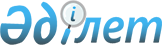 О внесении изменений в решение XХХХІV сессии Шетского районного маслихата от 30 декабря 2020 года № 44/416 "Об утверждении бюджетов на 2021-2023 годы сельских округов и поселков Шетского района"Решение Шетского районного маслихата Карагандинской области от 13 апреля 2021 года № 4/35. Зарегистрировано Департаментом юстиции Карагандинской области 27 апреля 2021 года № 6321
      В соответствии с Бюджетным кодексом Республики Казахстан от 4 декабря 2008 года, Законом Республики Казахстан от 23 января 2001 года "О местном государственном управлении и самоуправлении в Республике Казахстан" районный маслихат РЕШИЛ:
      1. Внести в решение XХХХIV сессии Шетского районного маслихата от 30 декабря 2020 года № 44/416 "Об утверждении бюджетов на 2021-2023 годы сельских округов и поселков Шетского района" (зарегистрировано в Реестре государственной регистрации нормативных правовых актов за № 6160, опубликовано в газете "Шет Шұғыласы" 21 января 2021 года № 03 (10. 832), в Эталонном контрольном банке нормативных правовых актов Республики Казахстан в электронном виде 18 января 2021 года), следующие изменения:
      пункты 1, 2, 3, 4, 5, 6, 7, 8, 9, 10, 11, 12, 13, 14, 15, 16, 17, 18, 19, 20, 21, 22, 23, 24, 25 изложить в следующей редакции:
      "1. Утвердить бюджет Аксу-Аюлинского сельского округа на 2021-2023 годы согласно приложениям 1, 2, 3 в том числе на 2021 год в следующих объемах:
      1) доходы – 220919 тысяч тенге, в том числе:
      налоговые поступления – 9600 тысяч тенге;
      поступлениям трансфертов – 211319 тысяч тенге;
      2) затраты – 229986 тысяч тенге;
      3) чистое бюджетное кредитование – 0 тысяч тенге:
      бюджетные кредиты – 0 тысяч тенге;
      погашение бюджетных кредитов – 0 тысяч тенге;
      4) сальдо по операциям с финансовыми активами – 0 тысяч тенге:
      приобретение финансовых активов – 0 тысяч тенге;
      поступления от продажи финансовых активов государства – 0 тысяч тенге;
      5) дефицит (профицит) бюджета – минус 0 тысяч тенге;
      6) финансирование дефицита (использование профицита) бюджета – 0 тысяч тенге:
      поступление займов – 0 тысяч тенге;
      погашение займов – 0 тысяч тенге;
      используемые остатки бюджетных средств – 9067 тысяч тенге.
      2. Утвердить бюджет поселка Агадырь на 2021-2023 годы согласно приложениям 4, 5, 6 в том числе на 2021 год в следующих объемах:
      1) доходы – 722961 тысяч тенге, в том числе:
      налоговые поступления – 16020 тысяч тенге;
      поступлениям трансфертов – 706941 тысяч тенге;
      2) затраты – 743919 тысяч тенге;
      3) чистое бюджетное кредитование – 0 тысяч тенге:
      бюджетные кредиты – 0 тысяч тенге;
      погашение бюджетных кредитов – 0 тысяч тенге;
      4) сальдо по операциям с финансовыми активами – 0 тысяч тенге:
      приобретение финансовых активов – 0 тысяч тенге;
      поступления от продажи финансовых активов государства – 0 тысяч тенге;
      5) дефицит (профицит) бюджета – минус 0 тысяч тенге;
      6) финансирование дефицита (использование профицита) бюджета – 0 тысяч тенге:
      поступление займов – 0 тысяч тенге;
      погашение займов – 0 тысяч тенге;
      используемые остатки бюджетных средств – 20958 тысяч тенге.
      3. Утвердить бюджет поселка С.Сейфуллина на 2021-2023 годы согласно приложениям 7, 8, 9 в том числе на 2021 год в следующих объемах:
      1) доходы – 131887 тысяч тенге, в том числе:
      налоговые поступления – 3565 тысяч тенге;
      поступлениям трансфертов – 128322 тысяч тенге;
      2) затраты – 137089 тысяч тенге;
      3) чистое бюджетное кредитование – 0 тысяч тенге:
      бюджетные кредиты – 0 тысяч тенге;
      погашение бюджетных кредитов – 0 тысяч тенге;
      4) сальдо по операциям с финансовыми активами – 0 тысяч тенге:
      приобретение финансовых активов – 0 тысяч тенге;
      поступления от продажи финансовых активов государства – 0 тысяч тенге;
      5) дефицит (профицит) бюджета – минус 0 тысяч тенге;
      6) финансирование дефицита (использование профицита) бюджета – 0 тысяч тенге:
      поступление займов – 0 тысяч тенге;
      погашение займов – 0 тысяч тенге;
      используемые остатки бюджетных средств – 5202 тысяч тенге.
      4. Утвердить бюджет поселка Акжал на 2021-2023 годы согласно приложениям 10, 11, 12 в том числе на 2021 год в следующих объемах:
      1) доходы – 126691 тысяч тенге, в том числе:
      налоговые поступления – 8354 тысяч тенге;
      поступлениям трансфертов – 118337 тысяч тенге;
      2) затраты – 135078 тысяч тенге;
      3) чистое бюджетное кредитование – 0 тысяч тенге:
      бюджетные кредиты – 0 тысяч тенге;
      погашение бюджетных кредитов – 0 тысяч тенге;
      4) сальдо по операциям с финансовыми активами – 0 тысяч тенге:
      приобретение финансовых активов – 0 тысяч тенге;
      поступления от продажи финансовых активов государства – 0 тысяч тенге;
      5) дефицит (профицит) бюджета – минус 0 тысяч тенге;
      6) финансирование дефицита (использование профицита) бюджета – 0 тысяч тенге:
      поступление займов – 0 тысяч тенге;
      погашение займов – 0 тысяч тенге;
      используемые остатки бюджетных средств – 8387 тысяч тенге.
      5. Утвердить бюджет поселка Мойынты на 2021-2023 годы согласно приложениям 13, 14, 15 в том числе на 2021 год в следующих объемах:
      1) доходы – 43215 тысяч тенге, в том числе:
      налоговые поступления – 1780 тысяч тенге;
      поступлениям трансфертов – 41435 тысяч тенге;
      2) затраты – 45802 тысяч тенге;
      3) чистое бюджетное кредитование – 0 тысяч тенге:
      бюджетные кредиты – 0 тысяч тенге;
      погашение бюджетных кредитов – 0 тысяч тенге;
      4) сальдо по операциям с финансовыми активами – 0 тысяч тенге:
      приобретение финансовых активов – 0 тысяч тенге;
      поступления от продажи финансовых активов государства – 0 тысяч тенге;
      5) дефицит (профицит) бюджета – минус 0 тысяч тенге;
      6) финансирование дефицита (использование профицита) бюджета – 0 тысяч тенге:
      поступление займов – 0 тысяч тенге;
      погашение займов – 0 тысяч тенге;
      используемые остатки бюджетных средств – 2587 тысяч тенге.
      6. Утвердить бюджет поселка Акшатау на 2021-2023 годы согласно приложениям 16, 17, 18 в том числе на 2021 год в следующих объемах:
      1) доходы – 49931 тысяч тенге, в том числе:
      налоговые поступления – 990 тысяч тенге;
      поступлениям трансфертов – 48941 тысяч тенге;
      2) затраты – 50571 тысяч тенге;
      3) чистое бюджетное кредитование – 0 тысяч тенге:
      бюджетные кредиты – 0 тысяч тенге;
      погашение бюджетных кредитов – 0 тысяч тенге;
      4) сальдо по операциям с финансовыми активами – 0 тысяч тенге:
      приобретение финансовых активов – 0 тысяч тенге;
      поступления от продажи финансовых активов государства – 0 тысяч тенге;
      5) дефицит (профицит) бюджета – минус 0 тысяч тенге;
      6) финансирование дефицита (использование профицита) бюджета – 0 тысяч тенге:
      поступление займов – 0 тысяч тенге;
      погашение займов – 0 тысяч тенге;
      используемые остатки бюджетных средств – 640 тысяч тенге.
      7. Утвердить бюджет поселка Дария на 2021-2023 годы согласно приложениям 19, 20, 21 в том числе на 2021 год в следующих объемах:
      1) доходы – 57536 тысяч тенге, в том числе:
      налоговые поступления – 197 тысяч тенге;
      поступлениям трансфертов – 57339 тысяч тенге;
      2) затраты – 57715 тысяч тенге;
      3) чистое бюджетное кредитование – 0 тысяч тенге:
      бюджетные кредиты – 0 тысяч тенге;
      погашение бюджетных кредитов – 0 тысяч тенге;
      4) сальдо по операциям с финансовыми активами – 0 тысяч тенге:
      приобретение финансовых активов – 0 тысяч тенге;
      поступления от продажи финансовых активов государства – 0 тысяч тенге;
      5) дефицит (профицит) бюджета – минус 0 тысяч тенге;
      6) финансирование дефицита (использование профицита) бюджета – 0 тысяч тенге:
      поступление займов – 0 тысяч тенге;
      погашение займов – 0 тысяч тенге;
      используемые остатки бюджетных средств – 179 тысяч тенге.
      8. Утвердить бюджет поселка Жамбыл на 2021-2023 годы согласно приложениям 22, 23, 24 в том числе на 2021 год в следующих объемах:
      1) доходы – 20339 тысяч тенге, в том числе:
      налоговые поступления – 6 тысяч тенге;
      поступлениям трансфертов – 20333 тысяч тенге;
      2) затраты – 20352 тысяч тенге;
      3) чистое бюджетное кредитование – 0 тысяч тенге:
      бюджетные кредиты – 0 тысяч тенге;
      погашение бюджетных кредитов – 0 тысяч тенге;
      4) сальдо по операциям с финансовыми активами – 0 тысяч тенге:
      приобретение финансовых активов – 0 тысяч тенге;
      поступления от продажи финансовых активов государства – 0 тысяч тенге;
      5) дефицит (профицит) бюджета – минус 0 тысяч тенге;
      6) финансирование дефицита (использование профицита) бюджета – 0 тысяч тенге:
      поступление займов – 0 тысяч тенге;
      погашение займов – 0 тысяч тенге;
      используемые остатки бюджетных средств – 13 тысяч тенге.
      9. Утвердить бюджет Акшокинского сельского округа на 2021-2023 годы согласно приложениям 25, 26, 27 в том числе на 2021 год в следующих объемах:
      1) доходы – 52084 тысяч тенге, в том числе:
      налоговые поступления – 1944 тысяч тенге;
      поступлениям трансфертов – 50140 тысяч тенге;
      2) затраты – 53308 тысяч тенге;
      3) чистое бюджетное кредитование – 0 тысяч тенге:
      бюджетные кредиты – 0 тысяч тенге;
      погашение бюджетных кредитов – 0 тысяч тенге;
      4) сальдо по операциям с финансовыми активами – 0 тысяч тенге:
      приобретение финансовых активов – 0 тысяч тенге;
      поступления от продажи финансовых активов государства – 0 тысяч тенге;
      5) дефицит (профицит) бюджета – минус 0 тысяч тенге;
      6) финансирование дефицита (использование профицита) бюджета – 0 тысяч тенге:
      поступление займов – 0 тысяч тенге;
      погашение займов – 0 тысяч тенге;
      используемые остатки бюджетных средств – 1224 тысяч тенге.
      10. Утвердить бюджет Нижние Кайрактинского сельского округа на 2021-2023 годы согласно приложениям 28, 29, 30 в том числе на 2021 год в следующих объемах:
      1) доходы – 60862 тысяч тенге, в том числе:
      налоговые поступления – 449 тысяч тенге;
      поступлениям трансфертов – 60413 тысяч тенге;
      2) затраты – 60968 тысяч тенге;
      3) чистое бюджетное кредитование – 0 тысяч тенге:
      бюджетные кредиты – 0 тысяч тенге;
      погашение бюджетных кредитов – 0 тысяч тенге;
      4) сальдо по операциям с финансовыми активами – 0 тысяч тенге:
      приобретение финансовых активов – 0 тысяч тенге;
      поступления от продажи финансовых активов государства – 0 тысяч тенге;
      5) дефицит (профицит) бюджета – минус 0 тысяч тенге;
      6) финансирование дефицита (использование профицита) бюджета – 0 тысяч тенге:
      поступление займов – 0 тысяч тенге;
      погашение займов – 0 тысяч тенге;
      используемые остатки бюджетных средств – 106 тысяч тенге.
      11. Утвердить бюджет Талдинского сельского округа на 2021-2023 годы согласно приложениям 31, 32, 33 в том числе на 2021 год в следующих объемах:
      1) доходы – 49563 тысяч тенге, в том числе:
      налоговые поступления – 764 тысяч тенге;
      поступлениям трансфертов – 48799 тысяч тенге;
      2) затраты – 50617 тысяч тенге;
      3) чистое бюджетное кредитование – 0 тысяч тенге:
      бюджетные кредиты – 0 тысяч тенге;
      погашение бюджетных кредитов – 0 тысяч тенге;
      4) сальдо по операциям с финансовыми активами – 0 тысяч тенге:
      приобретение финансовых активов – 0 тысяч тенге;
      поступления от продажи финансовых активов государства – 0 тысяч тенге;
      5) дефицит (профицит) бюджета – минус 0 тысяч тенге;
      6) финансирование дефицита (использование профицита) бюджета – 0 тысяч тенге:
      поступление займов – 0 тысяч тенге;
      погашение займов – 0 тысяч тенге;
      используемые остатки бюджетных средств – 1054 тысяч тенге.
      12. Утвердить бюджет Успенского сельского округа на 2021-2023 годы согласно приложениям 34, 35, 36 в том числе на 2021 год в следующих объемах:
      1) доходы – 67632 тысяч тенге, в том числе:
      налоговые поступления – 872 тысяч тенге;
      поступлениям трансфертов – 66760 тысяч тенге;
      2) затраты – 70372 тысяч тенге;
      3) чистое бюджетное кредитование – 0 тысяч тенге:
      бюджетные кредиты – 0 тысяч тенге;
      погашение бюджетных кредитов – 0 тысяч тенге;
      4) сальдо по операциям с финансовыми активами – 0 тысяч тенге:
      приобретение финансовых активов – 0 тысяч тенге;
      поступления от продажи финансовых активов государства – 0 тысяч тенге;
      5) дефицит (профицит) бюджета – минус 0 тысяч тенге;
      6) финансирование дефицита (использование профицита) бюджета – 0 тысяч тенге:
      поступление займов – 0 тысяч тенге;
      погашение займов – 0 тысяч тенге;
      используемые остатки бюджетных средств – 2740 тысяч тенге.
      13. Утвердить бюджет Шетского сельского округа на 2021-2023 годы согласно приложениям 37, 38, 39 в том числе на 2021 год в следующих объемах:
      1) доходы – 40019 тысяч тенге, в том числе:
      налоговые поступления – 606 тысяч тенге;
      поступлениям трансфертов – 39413 тысяч тенге;
      2) затраты – 40852 тысяч тенге;
      3) чистое бюджетное кредитование – 0 тысяч тенге:
      бюджетные кредиты – 0 тысяч тенге;
      погашение бюджетных кредитов – 0 тысяч тенге;
      4) сальдо по операциям с финансовыми активами – 0 тысяч тенге:
      приобретение финансовых активов – 0 тысяч тенге;
      поступления от продажи финансовых активов государства – 0 тысяч тенге;
      5) дефицит (профицит) бюджета – минус 0 тысяч тенге;
      6) финансирование дефицита (использование профицита) бюджета – 0 тысяч тенге:
      поступление займов – 0 тысяч тенге;
      погашение займов – 0 тысяч тенге;
      используемые остатки бюджетных средств – 833 тысяч тенге.
      14. Утвердить бюджет Акойского сельского округа на 2021-2023 годы согласно приложениям 40, 41, 42 в том числе на 2021 год в следующих объемах:
      1) доходы – 80073 тысяч тенге, в том числе:
      налоговые поступления – 483 тысяч тенге;
      поступлениям трансфертов – 79590 тысяч тенге;
      2) затраты – 80810 тысяч тенге;
      3) чистое бюджетное кредитование – 0 тысяч тенге:
      бюджетные кредиты – 0 тысяч тенге;
      погашение бюджетных кредитов – 0 тысяч тенге;
      4) сальдо по операциям с финансовыми активами – 0 тысяч тенге:
      приобретение финансовых активов – 0 тысяч тенге;
      поступления от продажи финансовых активов государства – 0 тысяч тенге;
      5) дефицит (профицит) бюджета – минус 0 тысяч тенге;
      6) финансирование дефицита (использование профицита) бюджета – 0 тысяч тенге:
      поступление займов – 0 тысяч тенге;
      погашение займов – 0 тысяч тенге;
      используемые остатки бюджетных средств – 737 тысяч тенге.
      15. Утвердить бюджет Батыкского сельского округа на 2021-2023 годы согласно приложениям 43, 44, 45 в том числе на 2021 год в следующих объемах:
      1) доходы – 45497 тысяч тенге, в том числе:
      налоговые поступления – 312 тысяч тенге;
      поступлениям трансфертов – 45185 тысяч тенге;
      2) затраты – 46005 тысяч тенге;
      3) чистое бюджетное кредитование – 0 тысяч тенге:
      бюджетные кредиты – 0 тысяч тенге;
      погашение бюджетных кредитов – 0 тысяч тенге;
      4) сальдо по операциям с финансовыми активами – 0 тысяч тенге:
      приобретение финансовых активов – 0 тысяч тенге;
      поступления от продажи финансовых активов государства – 0 тысяч тенге;
      5) дефицит (профицит) бюджета – минус 0 тысяч тенге;
      6) финансирование дефицита (использование профицита) бюджета – 0 тысяч тенге:
      поступление займов – 0 тысяч тенге;
      погашение займов – 0 тысяч тенге;
      используемые остатки бюджетных средств – 508 тысяч тенге.
      16. Утвердить бюджет Босагинского сельского округа на 2021-2023 годы согласно приложениям 46, 47, 48 в том числе на 2021 год в следующих объемах:
      1) доходы – 84803 тысяч тенге, в том числе:
      налоговые поступления – 440 тысяч тенге;
      поступлениям трансфертов – 84363 тысяч тенге;
      2) затраты – 85629 тысяч тенге;
      3) чистое бюджетное кредитование – 0 тысяч тенге:
      бюджетные кредиты – 0 тысяч тенге;
      погашение бюджетных кредитов – 0 тысяч тенге;
      4) сальдо по операциям с финансовыми активами – 0 тысяч тенге:
      приобретение финансовых активов – 0 тысяч тенге;
      поступления от продажи финансовых активов государства – 0 тысяч тенге;
      5) дефицит (профицит) бюджета – минус 0 тысяч тенге;
      6) финансирование дефицита (использование профицита) бюджета – 0 тысяч тенге:
      поступление займов – 0 тысяч тенге;
      погашение займов – 0 тысяч тенге;
      используемые остатки бюджетных средств – 826 тысяч тенге.
      17. Утвердить бюджет Бурминского сельского округа на 2021-2023 годы согласно приложениям 49, 50, 51 в том числе на 2021 год в следующих объемах:
      1) доходы – 60384 тысяч тенге, в том числе:
      налоговые поступления – 662 тысяч тенге;
      поступлениям трансфертов – 59722 тысяч тенге;
      2) затраты – 62928 тысяч тенге;
      3) чистое бюджетное кредитование – 0 тысяч тенге:
      бюджетные кредиты – 0 тысяч тенге;
      погашение бюджетных кредитов – 0 тысяч тенге;
      4) сальдо по операциям с финансовыми активами – 0 тысяч тенге:
      приобретение финансовых активов – 0 тысяч тенге;
      поступления от продажи финансовых активов государства – 0 тысяч тенге;
      5) дефицит (профицит) бюджета – минус 0 тысяч тенге;
      6) финансирование дефицита (использование профицита) бюджета – 0 тысяч тенге:
      поступление займов – 0 тысяч тенге;
      погашение займов – 0 тысяч тенге;
      используемые остатки бюджетных средств – 2544 тысяч тенге.
      18. Утвердить бюджет сельского округа имени Карима Мынбаева на 2021-2023 годы согласно приложениям 52, 53, 54 в том числе на 2021 год в следующих объемах:
      1) доходы – 36433 тысяч тенге, в том числе:
      налоговые поступления – 1655 тысяч тенге;
      поступлениям трансфертов – 34788 тысяч тенге;
      2) затраты – 36834 тысяч тенге;
      3) чистое бюджетное кредитование – 0 тысяч тенге:
      бюджетные кредиты – 0 тысяч тенге;
      погашение бюджетных кредитов – 0 тысяч тенге;
      4) сальдо по операциям с финансовыми активами – 0 тысяч тенге:
      приобретение финансовых активов – 0 тысяч тенге;
      поступления от продажи финансовых активов государства – 0 тысяч тенге;
      5) дефицит (профицит) бюджета – минус 0 тысяч тенге;
      6) финансирование дефицита (использование профицита) бюджета – 0 тысяч тенге:
      поступление займов – 0 тысяч тенге;
      погашение займов – 0 тысяч тенге;
      используемые остатки бюджетных средств – 401 тысяч тенге.
      19. Утвердить бюджет Кеншокинского сельского округа на 2021-2023 годы согласно приложениям 55, 56, 57 в том числе на 2021 год в следующих объемах:
      1) доходы – 46603 тысяч тенге, в том числе:
      налоговые поступления – 655 тысяч тенге;
      поступлениям трансфертов – 45948 тысяч тенге;
      2) затраты – 47100 тысяч тенге;
      3) чистое бюджетное кредитование – 0 тысяч тенге:
      бюджетные кредиты – 0 тысяч тенге;
      погашение бюджетных кредитов – 0 тысяч тенге;
      4) сальдо по операциям с финансовыми активами – 0 тысяч тенге:
      приобретение финансовых активов – 0 тысяч тенге;
      поступления от продажи финансовых активов государства – 0 тысяч тенге;
      5) дефицит (профицит) бюджета – минус 0 тысяч тенге;
      6) финансирование дефицита (использование профицита) бюджета – 0 тысяч тенге:
      поступление займов – 0 тысяч тенге;
      погашение займов – 0 тысяч тенге;
      используемые остатки бюджетных средств – 497 тысяч тенге.
      20. Утвердить бюджет Кииктинского сельского округа на 2021-2023 годы согласно приложениям 58, 59, 60 в том числе на 2021 год в следующих объемах:
      1) доходы – 48557 тысяч тенге, в том числе:
      налоговые поступления – 606 тысяч тенге;
      поступлениям трансфертов – 47951 тысяч тенге;
      2) затраты – 49072 тысяч тенге;
      3) чистое бюджетное кредитование – 0 тысяч тенге:
      бюджетные кредиты – 0 тысяч тенге;
      погашение бюджетных кредитов – 0 тысяч тенге;
      4) сальдо по операциям с финансовыми активами – 0 тысяч тенге:
      приобретение финансовых активов – 0 тысяч тенге;
      поступления от продажи финансовых активов государства – 0 тысяч тенге;
      5) дефицит (профицит) бюджета – минус 0 тысяч тенге;
      6) финансирование дефицита (использование профицита) бюджета – 0 тысяч тенге:
      поступление займов – 0 тысяч тенге;
      погашение займов – 0 тысяч тенге;
      используемые остатки бюджетных средств – 515 тысяч тенге.
      21. Утвердить бюджет Коктенкольского сельского округа на 2021-2023 годы согласно приложениям 61, 62, 63 в том числе на 2021 год в следующих объемах:
      1) доходы – 52478 тысяч тенге, в том числе:
      налоговые поступления – 1577 тысяч тенге;
      поступлениям трансфертов – 50901 тысяч тенге;
      2) затраты – 53672 тысяч тенге;
      3) чистое бюджетное кредитование – 0 тысяч тенге:
      бюджетные кредиты – 0 тысяч тенге;
      погашение бюджетных кредитов – 0 тысяч тенге;
      4) сальдо по операциям с финансовыми активами – 0 тысяч тенге:
      приобретение финансовых активов – 0 тысяч тенге;
      поступления от продажи финансовых активов государства – 0 тысяч тенге;
      5) дефицит (профицит) бюджета – минус 0 тысяч тенге;
      6) финансирование дефицита (использование профицита) бюджета – 0 тысяч тенге:
      поступление займов – 0 тысяч тенге;
      погашение займов – 0 тысяч тенге;
      используемые остатки бюджетных средств – 1194 тысяч тенге.
      22. Утвердить бюджет сельского округа Красная Поляна на 2021-2023 годы согласно приложениям 64, 65, 66 в том числе на 2021 год в следующих объемах:
      1) доходы – 43786 тысяч тенге, в том числе:
      налоговые поступления – 571 тысяч тенге;
      поступлениям трансфертов – 43215 тысяч тенге;
      2) затраты – 43842 тысяч тенге;
      3) чистое бюджетное кредитование – 0 тысяч тенге:
      бюджетные кредиты – 0 тысяч тенге;
      погашение бюджетных кредитов – 0 тысяч тенге;
      4) сальдо по операциям с финансовыми активами – 0 тысяч тенге:
      приобретение финансовых активов – 0 тысяч тенге;
      поступления от продажи финансовых активов государства – 0 тысяч тенге;
      5) дефицит (профицит) бюджета – минус 0 тысяч тенге;
      6) финансирование дефицита (использование профицита) бюджета – 0 тысяч тенге:
      поступление займов – 0 тысяч тенге;
      погашение займов – 0 тысяч тенге;
      используемые остатки бюджетных средств – 56 тысяч тенге.
      23. Утвердить бюджет Нураталдинского сельского округа на 2021-2023 годы согласно приложениям 67, 68, 69 в том числе на 2021 год в следующих объемах:
      1) доходы – 57213 тысяч тенге, в том числе:
      налоговые поступления – 1123 тысяч тенге;
      поступлениям трансфертов – 56090 тысяч тенге;
      2) затраты – 60045 тысяч тенге;
      3) чистое бюджетное кредитование – 0 тысяч тенге:
      бюджетные кредиты – 0 тысяч тенге;
      погашение бюджетных кредитов – 0 тысяч тенге;
      4) сальдо по операциям с финансовыми активами – 0 тысяч тенге:
      приобретение финансовых активов – 0 тысяч тенге;
      поступления от продажи финансовых активов государства – 0 тысяч тенге;
      5) дефицит (профицит) бюджета – минус 0 тысяч тенге;
      6) финансирование дефицита (использование профицита) бюджета – 0 тысяч тенге:
      поступление займов – 0 тысяч тенге;
      погашение займов – 0 тысяч тенге;
      используемые остатки бюджетных средств – 2832 тысяч тенге.
      24. Утвердить бюджет Ортауского сельского округа на 2021-2023 годы согласно приложениям 70, 71, 72 в том числе на 2021 год в следующих объемах:
      1) доходы – 52349 тысяч тенге, в том числе:
      налоговые поступления – 347 тысяч тенге;
      поступлениям трансфертов – 52002 тысяч тенге;
      2) затраты – 53192 тысяч тенге;
      3) чистое бюджетное кредитование – 0 тысяч тенге:
      бюджетные кредиты – 0 тысяч тенге;
      погашение бюджетных кредитов – 0 тысяч тенге;
      4) сальдо по операциям с финансовыми активами – 0 тысяч тенге:
      приобретение финансовых активов – 0 тысяч тенге;
      поступления от продажи финансовых активов государства – 0 тысяч тенге;
      5) дефицит (профицит) бюджета – минус 0 тысяч тенге;
      6) финансирование дефицита (использование профицита) бюджета – 0 тысяч тенге:
      поступление займов – 0 тысяч тенге;
      погашение займов – 0 тысяч тенге;
      используемые остатки бюджетных средств – 843 тысяч тенге.
      25. Утвердить бюджет Таглинского сельского округа на 2021-2023 годы согласно приложениям 73, 74, 75 в том числе на 2021 год в следующих объемах:
      1) доходы – 50193 тысяч тенге, в том числе:
      налоговые поступления – 563 тысяч тенге;
      поступлениям трансфертов – 49630 тысяч тенге;
      2) затраты – 51452 тысяч тенге;
      3) чистое бюджетное кредитование – 0 тысяч тенге:
      бюджетные кредиты – 0 тысяч тенге;
      погашение бюджетных кредитов – 0 тысяч тенге;
      4) сальдо по операциям с финансовыми активами – 0 тысяч тенге:
      приобретение финансовых активов – 0 тысяч тенге;
      поступления от продажи финансовых активов государства – 0 тысяч тенге;
      5) дефицит (профицит) бюджета – минус 0 тысяч тенге;
      6) финансирование дефицита (использование профицита) бюджета – 0 тысяч тенге:
      поступление займов – 0 тысяч тенге;
      погашение займов – 0 тысяч тенге;
      используемые остатки бюджетных средств – 1259 тысяч тенге.";
      приложение 1, 4, 7, 10, 13, 16, 19, 22, 25, 28, 31, 34, 37, 40, 43, 46, 49, 52, 55, 58, 61, 64, 67, 70, 73 к указанному решению изложить в новой редакции согласно приложениям 1, 2, 3, 4, 5, 6, 7, 8, 9, 10, 11, 12, 13, 14, 15, 16, 17, 18, 19, 20, 21, 22, 23, 24, 25 к настоящему решению. 
      2. Настоящее решения вводится в действие с 1 января 2021 года и подлежит официальному опубликованию. Бюджет Аксу-Аюлинского сельского округа на 2021 год Бюджет поселка Агадырь на 2021 год Бюджет поселка имени С.Сейфуллина на 2021 год Бюджет поселка Акжал на 2021 год Бюджет поселка Мойынты на 2021 год Бюджет поселка Акшатау на 2021 год Бюджет поселка Дария на 2021 год Бюджет поселка Жамбыл на 2021 год Бюджет Акшокинского сельского округа на 2021 год Бюджет Нижние Кайрактинского сельского округа на 2021 год Бюджет Талдинского сельского округа на 2021 год Бюджет Успенского сельского округа на 2021 год Бюджет Шетского сельского округа на 2021 год Бюджет Акойского сельского округа на 2021 год Бюджет Батыкского сельского округа на 2021 год Бюджет Босагинского сельского округа на 2021 год Бюджет Бурминского сельского округа на 2021 год Бюджет сельского округа имени Карима Мынбаева на 2021 год Бюджет Кеншокинского сельского округа на 2021 год Бюджет Кииктинского сельского округа на 2021 год Бюджет Коктенкольского сельского округа на 2021 год Бюджет сельского округа Красная Поляна на 2021 год Бюджет Нураталдинского сельского округа на 2021 год Бюджет Ортауского сельского округа на 2021 год Бюджет Таглинского сельского округа на 2021 год
					© 2012. РГП на ПХВ «Институт законодательства и правовой информации Республики Казахстан» Министерства юстиции Республики Казахстан
				
      Cекретарь районного маслихата, председатель сессии

Б. Тулеукулов
Приложение 1 к
решению
Шетского районного
маслихата
от 13 апреля 2021 года
№ 4/35Приложение 1 к решению
Шетского районного маслихата
от 30 декабря 2020 года
№ 44/416
Категория
Категория
Категория
Категория
Сумма (тысяч тенге)
Класс
Класс
Класс
Сумма (тысяч тенге)
Подкласс
Подкласс
Сумма (тысяч тенге)
Наименование
Сумма (тысяч тенге)
1 
2
3
4
5
I. Доходы
220919
1
Налоговые поступления
9600
04
Hалоги на собственность
9600
1
Hалоги на имущество
200
3
Земельный налог
300
4
Hалог на транспортные средства
9100
4
Поступления трансфертов
211319
02
Трансферты из вышестоящих органов государственного управления
211319
3
Трансферты из районного (города областного значения) бюджета
211319
Функциональная группа
Функциональная группа
Функциональная группа
Функциональная группа
Функциональная группа
Сумма (тысяч тенге)
Функциональная подгруппа
Функциональная подгруппа
Функциональная подгруппа
Функциональная подгруппа
Сумма (тысяч тенге)
Администратор бюджетных программ
Администратор бюджетных программ
Администратор бюджетных программ
Сумма (тысяч тенге)
Программа
Программа
Сумма (тысяч тенге)
Наименование
Сумма (тысяч тенге)
1 
2
3
4
5
6
ІІ.ЗАТРАТЫ
229986
01
Государственные услуги общего характера
123136
1
Представительные, исполнительные и другие органы, выполняющие общие функции государственного управления
123136
124
Аппарат акима города районного значения, села, поселка, сельского округа
123136
001
Услуги по обеспечению деятельности акима города районного значения, села, поселка, сельского округа
122066
022
Капитальные расходы государственного органа
1070
07
Жилищно-коммунальное хозяйство
75750
3
Благоустройство населенных пунктов
75750
124
Аппарат акима города районного значения, села, поселка, сельского округа
75750
008
Освещение улиц в населенных пунктах
37000
009
Обеспечение санитарии населенных пунктов
850
011
Благоустройство и озеленение населенных пунктов
37900
12
Транспорт и коммуникации
31100
1
Автомобильный транспорт
31100
124
Аппарат акима города районного значения, села, поселка, сельского округа
31100
013
Обеспечение функционирования автомобильных дорог в городах районного значения, селах, поселках, сельских округах
31100
Категория
Категория
Категория
Категория
Сумма (тысяч тенге)
Класс
Класс
Класс
Сумма (тысяч тенге)
Подкласс
Подкласс
Сумма (тысяч тенге)
Наименование
Сумма (тысяч тенге)
1
2
3
4
5
ІІІ.Погашение бюджетных кредитов
0
Функциональная группа
Функциональная группа
Функциональная группа
Функциональная группа
Функциональная группа
Сумма (тысяч тенге)
Функциональная подгруппа
Функциональная подгруппа
Функциональная подгруппа
Функциональная подгруппа
Сумма (тысяч тенге)
Администратор бюджетных программ
Администратор бюджетных программ
Администратор бюджетных программ
Сумма (тысяч тенге)
Программа
Программа
Сумма (тысяч тенге)
Наименование
Сумма (тысяч тенге)
1
2
3
4
5
6
IV. Сальдо по операциям с финансовыми активами
0
Функциональная группа
Функциональная группа
Функциональная группа
Функциональная группа
Функциональная группа
Сумма (тысяч тенге)
Функциональная подгруппа
Функциональная подгруппа
Функциональная подгруппа
Функциональная подгруппа
Сумма (тысяч тенге)
Администратор бюджетных программ
Администратор бюджетных программ
Администратор бюджетных программ
Сумма (тысяч тенге)
Программа
Программа
Сумма (тысяч тенге)
Наименование
Сумма (тысяч тенге)
1
2
3
4
5
6
V. Дефицит (профицит) бюджета
0
VI. Финансирование дефицита (использование профицита) бюджета
0Приложение 2 к решению
Шетского районного маслихата
от 13 апреля 2021 года №4/35Приложение 4 к решению
Шетского районного маслихата
от 30 декабря 2020 года № 44/416
Категория
Категория
Категория
Категория
Сумма (тысяч тенге)
Класс
Класс
Класс
Сумма (тысяч тенге)
Подкласс
Подкласс
Сумма (тысяч тенге)
Наименование
Сумма (тысяч тенге)
1 
2
3
4
5
I. Доходы
722961
1
Налоговые поступления
16020
04
Hалоги на собственность
16020
1
Hалоги на имущество
420
3
Земельный налог
1200
4
Hалог на транспортные средства
14400
4
Поступления трансфертов
706941
02
Трансферты из вышестоящих органов государственного управления
706941
3
Трансферты из районного (города областного значения) бюджета
706941
Функциональная группа
Функциональная группа
Функциональная группа
Функциональная группа
Функциональная группа
Сумма (тысяч тенге)
Функциональная подгруппа
Функциональная подгруппа
Функциональная подгруппа
Функциональная подгруппа
Сумма (тысяч тенге)
Администратор бюджетных программ
Администратор бюджетных программ
Администратор бюджетных программ
Сумма (тысяч тенге)
Программа
Программа
Сумма (тысяч тенге)
Наименование
Сумма (тысяч тенге)
1 
2
3
4
5
6
ІІ.ЗАТРАТЫ
743919
01
Государственные услуги общего характера
92774
1
Представительные, исполнительные и другие органы, выполняющие общие функции государственного управления
92774
124
Аппарат акима города районного значения, села, поселка, сельского округа
92774
001
Услуги по обеспечению деятельности акима города районного значения, села, поселка, сельского округа
92464
022
Капитальные расходы государственного органа
310
06
Социальная помощь и социальное обеспечение
5470
2
Социальная помощь
5470
124
Аппарат акима города районного значения, села, поселка, сельского округа
5470
003
Оказание социальной помощи нуждающимся гражданам на дому
5470
07
Жилищно-коммунальное хозяйство
58795
3
Благоустройство населенных пунктов
58795
124
Аппарат акима города районного значения, села, поселка, сельского округа
58795
008
Освещение улиц в населенных пунктах
3000
009
Обеспечение санитарии населенных пунктов
3500
010
Содержание мест захоронений и погребение безродных
1000
011
Благоустройство и озеленение населенных пунктов
51295
08
Культура, спорт, туризм и информационное пространство
91789
1
Деятельность в области культуры
91789
124
Аппарат акима города районного значения, села, поселка, сельского округа
91789
006
Поддержка культурно-досуговой работы на местном уровне
91789
12
Транспорт и коммуникации
36100
1
Автомобильный транспорт
36100
124
Аппарат акима города районного значения, села, поселка, сельского округа
36100
013
Обеспечение функционирования автомобильных дорог в городах районного значения, селах, поселках, сельских округах
36100
13
Прочие
458991
9
Прочие
458991
124
Аппарат акима города районного значения, села, поселка, сельского округа
458991
057
Реализация мероприятий по социальной и инженерной инфраструктуре в сельских населенных пунктах в рамках проекта "Ауыл-Ел бесігі"
458991
Категория
Категория
Категория
Категория
Сумма (тысяч тенге)
Класс
Класс
Класс
Сумма (тысяч тенге)
Подкласс
Подкласс
Сумма (тысяч тенге)
Наименование
Сумма (тысяч тенге)
1
2
3
4
5
ІІІ.Погашение бюджетных кредитов
0
Функциональная группа
Функциональная группа
Функциональная группа
Функциональная группа
Функциональная группа
Сумма (тысяч тенге)
Функциональная подгруппа 
Функциональная подгруппа 
Функциональная подгруппа 
Функциональная подгруппа 
Сумма (тысяч тенге)
Администратор бюджетных программ 
Администратор бюджетных программ 
Администратор бюджетных программ 
Сумма (тысяч тенге)
Программа
Программа
Сумма (тысяч тенге)
Наименование
Сумма (тысяч тенге)
1
2
3
4
5
6
IV. Сальдо по операциям с финансовыми активами
0
Функциональная группа
Функциональная группа
Функциональная группа
Функциональная группа
Функциональная группа
Сумма (тысяч тенге)
Функциональная подгруппа 
Функциональная подгруппа 
Функциональная подгруппа 
Функциональная подгруппа 
Сумма (тысяч тенге)
Администратор бюджетных программ 
Администратор бюджетных программ 
Администратор бюджетных программ 
Сумма (тысяч тенге)
Программа
Программа
Сумма (тысяч тенге)
Наименование
Сумма (тысяч тенге)
1
2
3
4
5
6
V. Дефицит (профицит) бюджета
0
VI. Финансирование дефицита (использование профицита) бюджета
0Приложение 3 к решению
Шетского районного маслихата
от 13 апреля 2021 года №4/35Приложение 7 к решению
Шетского районного маслихата
от 30 декабря 2020 года № 44/416
Категория
Категория
Категория
Категория
Сумма (тысяч тенге)
Класс
Класс
Класс
Сумма (тысяч тенге)
Подкласс
Подкласс
Сумма (тысяч тенге)
Наименование
Сумма (тысяч тенге)
1 
2
3
4
5
I. Доходы
131887
1
Налоговые поступления
3565
04
Hалоги на собственность
3565
1
Hалоги на имущество
95
3
Земельный налог
170
4
Hалог на транспортные средства
3300
4
Поступления трансфертов
128322
02
Трансферты из вышестоящих органов государственного управления
128322
3
Трансферты из районного (города областного значения) бюджета
128322
Функциональная группа
Функциональная группа
Функциональная группа
Функциональная группа
Функциональная группа
Сумма (тысяч тенге)
Функциональная подгруппа
Функциональная подгруппа
Функциональная подгруппа
Функциональная подгруппа
Сумма (тысяч тенге)
Администратор бюджетных программ
Администратор бюджетных программ
Администратор бюджетных программ
Сумма (тысяч тенге)
Программа
Программа
Сумма (тысяч тенге)
Наименование
Сумма (тысяч тенге)
1 
2
3
4
5
6
ІІ.ЗАТРАТЫ
137089
01
Государственные услуги общего характера
48524
1
Представительные, исполнительные и другие органы, выполняющие общие функции государственного управления
48524
124
Аппарат акима города районного значения, села, поселка, сельского округа
48524
001
Услуги по обеспечению деятельности акима города районного значения, села, поселка, сельского округа
48274
022
Капитальные расходы государственного органа
250
06
Социальная помощь и социальное обеспечение
2365
2
Социальная помощь
2365
124
Аппарат акима города районного значения, села, поселка, сельского округа
2365
003
Оказание социальной помощи нуждающимся гражданам на дому
2365
07
Жилищно-коммунальное хозяйство
25700
3
Благоустройство населенных пунктов
25700
124
Аппарат акима города районного значения, села, поселка, сельского округа
16000
008
Освещение улиц в населенных пунктах
1200
011
Благоустройство и озеленение населенных пунктов
8500
12
Транспорт и коммуникации
63200
1
Автомобильный транспорт
63200
124
Аппарат акима города районного значения, села, поселка, сельского округа
63200
013
Обеспечение функционирования автомобильных дорог в городах районного значения, селах, поселках, сельских округах
63200
Категория
Категория
Категория
Категория
Сумма (тысяч тенге)
Класс
Класс
Класс
Сумма (тысяч тенге)
Подкласс
Подкласс
Сумма (тысяч тенге)
Наименование
Сумма (тысяч тенге)
1
2
3
4
5
ІІІ.Погашение бюджетных кредитов
0
Функциональная группа
Функциональная группа
Функциональная группа
Функциональная группа
Функциональная группа
Сумма (тысяч тенге)
Функциональная подгруппа 
Функциональная подгруппа 
Функциональная подгруппа 
Функциональная подгруппа 
Сумма (тысяч тенге)
Администратор бюджетных программ 
Администратор бюджетных программ 
Администратор бюджетных программ 
Сумма (тысяч тенге)
Программа 
Программа 
Сумма (тысяч тенге)
Наименование
Сумма (тысяч тенге)
1
2
3
4
5
6
IV. Сальдо по операциям с финансовыми активами
0
Функциональная группа
Функциональная группа
Функциональная группа
Функциональная группа
Функциональная группа
Сумма (тысяч тенге)
Функциональная подгруппа 
Функциональная подгруппа 
Функциональная подгруппа 
Функциональная подгруппа 
Сумма (тысяч тенге)
Администратор бюджетных программ 
Администратор бюджетных программ 
Администратор бюджетных программ 
Сумма (тысяч тенге)
Программа 
Программа 
Сумма (тысяч тенге)
Наименование
Сумма (тысяч тенге)
1
2
3
4
5
6
V. Дефицит (профицит) бюджета
0
VI. Финансирование дефицита (использование профицита) бюджета
0Приложение 4 к решению
Шетского районного маслихата
от 13 апреля 2021 года №4/35Приложение 10 к решению
Шетского районного маслихата
от 30 декабря 2020 года № 44/416
Категория
Категория
Категория
Категория
Сумма (тысяч тенге)
Класс
Класс
Класс
Сумма (тысяч тенге)
Подкласс
Подкласс
Сумма (тысяч тенге)
Наименование
Сумма (тысяч тенге)
1 
2
3
4
5
I. Доходы
126691
1
Налоговые поступления
8354
04
Hалоги на собственность
8354
1
Hалоги на имущество
70
3
Земельный налог
84
4
Hалог на транспортные средства
8200
4
Поступления трансфертов
118337
02
Трансферты из вышестоящих органов государственного управления
118337
3
Трансферты из районного (города областного значения) бюджета
118337
Функциональная группа
Функциональная группа
Функциональная группа
Функциональная группа
Функциональная группа
Сумма (тысяч тенге)
Функциональная подгруппа
Функциональная подгруппа
Функциональная подгруппа
Функциональная подгруппа
Сумма (тысяч тенге)
Администратор бюджетных программ
Администратор бюджетных программ
Администратор бюджетных программ
Сумма (тысяч тенге)
Программа
Программа
Сумма (тысяч тенге)
Наименование
Сумма (тысяч тенге)
1 
2
3
4
5
6
ІІ.ЗАТРАТЫ
135078
01
Государственные услуги общего характера
42254
1
Представительные, исполнительные и другие органы, выполняющие общие функции государственного управления
42254
124
Аппарат акима города районного значения, села, поселка, сельского округа
42254
001
Услуги по обеспечению деятельности акима города районного значения, села, поселка, сельского округа
41954
022
Капитальные расходы государственного органа
300
07
Жилищно-коммунальное хозяйство
92324
3
Благоустройство населенных пунктов
92324
124
Аппарат акима города районного значения, села, поселка, сельского округа
92324
011
Благоустройство и озеленение населенных пунктов
92324
12
Транспорт и коммуникации
500
1
Автомобильный транспорт
500
124
Аппарат акима города районного значения, села, поселка, сельского округа
500
013
Обеспечение функционирования автомобильных дорог в городах районного значения, селах, поселках, сельских округах
500
Категория
Категория
Категория
Категория
Сумма (тысяч тенге)
Класс
Класс
Класс
Сумма (тысяч тенге)
Подкласс
Подкласс
Сумма (тысяч тенге)
Наименование
Сумма (тысяч тенге)
1
2
3
4
5
ІІІ.Погашение бюджетных кредитов
0
Функциональная группа
Функциональная группа
Функциональная группа
Функциональная группа
Функциональная группа
Сумма (тысяч тенге)
Функциональная подгруппа 
Функциональная подгруппа 
Функциональная подгруппа 
Функциональная подгруппа 
Сумма (тысяч тенге)
Администратор бюджетных программ 
Администратор бюджетных программ 
Администратор бюджетных программ 
Сумма (тысяч тенге)
Программа 
Программа 
Сумма (тысяч тенге)
Наименование
Сумма (тысяч тенге)
1
2
3
4
5
6
IV. Сальдо по операциям с финансовыми активами
0
Функциональная группа
Функциональная группа
Функциональная группа
Функциональная группа
Функциональная группа
Сумма (тысяч тенге)
Функциональная подгруппа 
Функциональная подгруппа 
Функциональная подгруппа 
Функциональная подгруппа 
Сумма (тысяч тенге)
Администратор бюджетных программ 
Администратор бюджетных программ 
Администратор бюджетных программ 
Сумма (тысяч тенге)
Программа 
Программа 
Сумма (тысяч тенге)
Наименование
Сумма (тысяч тенге)
1
2
3
4
5
6
V. Дефицит (профицит) бюджета
0
VI. Финансирование дефицита (использование профицита) бюджета
0Приложение 5 к решению
Шетского районного маслихата
от 13 апреля 2021 года №4/35Приложение 13 к решению
Шетского районного маслихата
от 30 декабря 2020 года № 44/416
Категория
Категория
Категория
Категория
Сумма (тысяч тенге)
Класс
Класс
Класс
Сумма (тысяч тенге)
Подкласс 
Подкласс 
Сумма (тысяч тенге)
Наименование
Сумма (тысяч тенге)
1 
2
3
4
5
I. Доходы
43215
1
Налоговые поступления
1780
04
Hалоги на собственность
1780
1
Hалоги на имущество
60
3
Земельный налог
110
4
Hалог на транспортные средства
1610
4
Поступления трансфертов
41435
02
Трансферты из вышестоящих органов государственного управления
41435
3
Трансферты из районного (города областного значения) бюджета
41435
Функциональная группа
Функциональная группа
Функциональная группа
Функциональная группа
Функциональная группа
Сумма (тысяч тенге)
Функциональная подгруппа
Функциональная подгруппа
Функциональная подгруппа
Функциональная подгруппа
Сумма (тысяч тенге)
Администратор бюджетных программ
Администратор бюджетных программ
Администратор бюджетных программ
Сумма (тысяч тенге)
Программа
Программа
Сумма (тысяч тенге)
Наименование
Сумма (тысяч тенге)
1 
2
3
4
5
6
ІІ.ЗАТРАТЫ
45802
01
Государственные услуги общего характера
36610
1
Представительные, исполнительные и другие органы, выполняющие общие функции государственного управления
36610
124
Аппарат акима города районного значения, села, поселка, сельского округа
36610
001
Услуги по обеспечению деятельности акима города районного значения, села, поселка, сельского округа
36260
022
Капитальные расходы государственного органа
350
06
Социальная помощь и социальное обеспечение
592
2
Социальная помощь
592
124
Аппарат акима города районного значения, села, поселка, сельского округа
592
003
Оказание социальной помощи нуждающимся гражданам на дому
592
07
Жилищно-коммунальное хозяйство
8000
3
Благоустройство населенных пунктов
8000
124
Аппарат акима города районного значения, села, поселка, сельского округа
8000
008
Освещение улиц в населенных пунктах
4000
011
Благоустройство и озеленение населенных пунктов
4000
12
Транспорт и коммуникации
600
1
Автомобильный транспорт
600
124
Аппарат акима города районного значения, села, поселка, сельского округа
600
013
Обеспечение функционирования автомобильных дорог в городах районного значения, селах, поселках, сельских округах
600
Категория
Категория
Категория
Категория
Сумма (тысяч тенге)
Класс
Класс
Класс
Сумма (тысяч тенге)
Подкласс
Подкласс
Сумма (тысяч тенге)
Наименование
Сумма (тысяч тенге)
1
2
3
4
5
ІІІ.Погашение бюджетных кредитов
0
Функциональная группа
Функциональная группа
Функциональная группа
Функциональная группа
Функциональная группа
Сумма (тысяч тенге)
Функциональная подгруппа 
Функциональная подгруппа 
Функциональная подгруппа 
Функциональная подгруппа 
Сумма (тысяч тенге)
Администратор бюджетных программ 
Администратор бюджетных программ 
Администратор бюджетных программ 
Сумма (тысяч тенге)
Программа
Программа
Сумма (тысяч тенге)
Наименование
Сумма (тысяч тенге)
1
2
3
4
5
6
IV. Сальдо по операциям с финансовыми активами
0
Функциональная группа
Функциональная группа
Функциональная группа
Функциональная группа
Функциональная группа
Сумма (тысяч тенге)
Функциональная подгруппа 
Функциональная подгруппа 
Функциональная подгруппа 
Функциональная подгруппа 
Сумма (тысяч тенге)
Администратор бюджетных программ 
Администратор бюджетных программ 
Администратор бюджетных программ 
Сумма (тысяч тенге)
Программа
Программа
Сумма (тысяч тенге)
Наименование
Сумма (тысяч тенге)
1
2
3
4
5
6
V. Дефицит (профицит) бюджета
0
VI. Финансирование дефицита (использование профицита) бюджета
0Приложение 6 к решению
Шетского районного маслихата
от 13 апреля 2021 года №4/35Приложение 16 к решению
Шетского районного маслихата
от 30 декабря 2020 года № 44/416
Категория
Категория
Категория
Категория
Сумма (тысяч тенге)
Класс
Класс
Класс
Сумма (тысяч тенге)
Подкласс 
Подкласс 
Сумма (тысяч тенге)
Наименование
Сумма (тысяч тенге)
1 
2
3
4
5
I. Доходы
49931
1
Налоговые поступления
990
04
Hалоги на собственность
990
1
Hалоги на имущество
37
3
Земельный налог
53
4
Hалог на транспортные средства
900
4
Поступления трансфертов
48941
02
Трансферты из вышестоящих органов государственного управления
48941
3
Трансферты из районного (города областного значения) бюджета
48941
Функциональная группа
Функциональная группа
Функциональная группа
Функциональная группа
Функциональная группа
Сумма (тысяч тенге)
Функциональная подгруппа
Функциональная подгруппа
Функциональная подгруппа
Функциональная подгруппа
Сумма (тысяч тенге)
Администратор бюджетных программ
Администратор бюджетных программ
Администратор бюджетных программ
Сумма (тысяч тенге)
Программа
Программа
Сумма (тысяч тенге)
Наименование
Сумма (тысяч тенге)
1 
2
3
4
5
6
ІІ.ЗАТРАТЫ
50571
01
Государственные услуги общего характера
34841
1
Представительные, исполнительные и другие органы, выполняющие общие функции государственного управления
34841
124
Аппарат акима города районного значения, села, поселка, сельского округа
34841
001
Услуги по обеспечению деятельности акима города районного значения, села, поселка, сельского округа
34461
022
Капитальные расходы государственного органа
380
06
Социальная помощь и социальное обеспечение
530
2
Социальная помощь
530
124
Аппарат акима города районного значения, села, поселка, сельского округа
530
003
Оказание социальной помощи нуждающимся гражданам на дому
530
07
Жилищно-коммунальное хозяйство
14700
3
Благоустройство населенных пунктов
14700
124
Аппарат акима города районного значения, села, поселка, сельского округа
14700
008
Освещение улиц в населенных пунктах
6000
011
Благоустройство и озеленение населенных пунктов
8700
12
Транспорт и коммуникации
500
1
Автомобильный транспорт
500
124
Аппарат акима города районного значения, села, поселка, сельского округа
500
013
Обеспечение функционирования автомобильных дорог в городах районного значения, селах, поселках, сельских округах
500
Категория
Категория
Категория
Категория
Сумма (тысяч тенге)
Класс
Класс
Класс
Сумма (тысяч тенге)
Подкласс
Подкласс
Сумма (тысяч тенге)
Наименование
Сумма (тысяч тенге)
1
2
3
4
5
ІІІ.Погашение бюджетных кредитов
0
Функциональная группа
Функциональная группа
Функциональная группа
Функциональная группа
Функциональная группа
Сумма (тысяч тенге)
Функциональная подгруппа 
Функциональная подгруппа 
Функциональная подгруппа 
Функциональная подгруппа 
Сумма (тысяч тенге)
Администратор бюджетных программ 
Администратор бюджетных программ 
Администратор бюджетных программ 
Сумма (тысяч тенге)
Программа
Программа
Сумма (тысяч тенге)
Наименование
Сумма (тысяч тенге)
1
2
3
4
5
6
IV. Сальдо по операциям с финансовыми активами
0
Функциональная группа
Функциональная группа
Функциональная группа
Функциональная группа
Функциональная группа
Сумма (тысяч тенге)
Функциональная подгруппа 
Функциональная подгруппа 
Функциональная подгруппа 
Функциональная подгруппа 
Сумма (тысяч тенге)
Администратор бюджетных программ 
Администратор бюджетных программ 
Администратор бюджетных программ 
Сумма (тысяч тенге)
Программа
Программа
Сумма (тысяч тенге)
Наименование
Сумма (тысяч тенге)
1
2
3
4
5
6
V. Дефицит (профицит) бюджета
0
VI. Финансирование дефицита (использование профицита) бюджета
0Приложение 7 к решению
Шетского районного маслихата
от 13 апреля 2021 года №4/35Приложение 19 к решению
Шетского районного маслихата
от 30 декабря 2020 года № 44/416
Категория
Категория
Категория
Категория
Сумма (тысяч тенге)
Класс
Класс
Класс
Сумма (тысяч тенге)
Подкласс 
Подкласс 
Сумма (тысяч тенге)
Наименование
Сумма (тысяч тенге)
1 
2
3
4
5
I. Доходы
57536
1
Налоговые поступления
197
04
Hалоги на собственность
197
1
Hалоги на имущество
13
3
Земельный налог
24
4
Hалог на транспортные средства
160
4
Поступления трансфертов
57339
02
Трансферты из вышестоящих органов государственного управления
57339
3
Трансферты из районного (города областного значения) бюджета
57339
Функциональная группа
Функциональная группа
Функциональная группа
Функциональная группа
Функциональная группа
Сумма (тысяч тенге)
Функциональная подгруппа
Функциональная подгруппа
Функциональная подгруппа
Функциональная подгруппа
Сумма (тысяч тенге)
Администратор бюджетных программ
Администратор бюджетных программ
Администратор бюджетных программ
Сумма (тысяч тенге)
Программа
Программа
Сумма (тысяч тенге)
Наименование
Сумма (тысяч тенге)
1 
2
3
4
5
6
ІІ.ЗАТРАТЫ
57715
01
Государственные услуги общего характера
27619
1
Представительные, исполнительные и другие органы, выполняющие общие функции государственного управления
27619
124
Аппарат акима города районного значения, села, поселка, сельского округа
27619
001
Услуги по обеспечению деятельности акима города районного значения, села, поселка, сельского округа
27619
07
Жилищно-коммунальное хозяйство
29296
3
Благоустройство населенных пунктов
29296
124
Аппарат акима города районного значения, села, поселка, сельского округа
29296
008
Освещение улиц в населенных пунктах
10796
009
Обеспечение санитарии населенных пунктов
600
011
Благоустройство и озеленение населенных пунктов
17900
12
Транспорт и коммуникации
800
1
Автомобильный транспорт
800
124
Аппарат акима города районного значения, села, поселка, сельского округа
800
013
Обеспечение функционирования автомобильных дорог в городах районного значения, селах, поселках, сельских округах
800
Категория
Категория
Категория
Категория
Сумма (тысяч тенге)
Класс
Класс
Класс
Сумма (тысяч тенге)
Подкласс
Подкласс
Сумма (тысяч тенге)
Наименование
Сумма (тысяч тенге)
1
2
3
4
5
ІІІ.Погашение бюджетных кредитов
0
Функциональная группа
Функциональная группа
Функциональная группа
Функциональная группа
Функциональная группа
Сумма (тысяч тенге)
Функциональная подгруппа 
Функциональная подгруппа 
Функциональная подгруппа 
Функциональная подгруппа 
Сумма (тысяч тенге)
Администратор бюджетных программ 
Администратор бюджетных программ 
Администратор бюджетных программ 
Сумма (тысяч тенге)
Программа
Программа
Сумма (тысяч тенге)
Наименование
Сумма (тысяч тенге)
1
2
3
4
5
6
IV. Сальдо по операциям с финансовыми активами
0
Функциональная группа
Функциональная группа
Функциональная группа
Функциональная группа
Функциональная группа
Сумма (тысяч тенге)
Функциональная подгруппа 
Функциональная подгруппа 
Функциональная подгруппа 
Функциональная подгруппа 
Сумма (тысяч тенге)
Администратор бюджетных программ 
Администратор бюджетных программ 
Администратор бюджетных программ 
Сумма (тысяч тенге)
Программа
Программа
Сумма (тысяч тенге)
Наименование
Сумма (тысяч тенге)
1
2
3
4
5
6
V. Дефицит (профицит) бюджета
0
VI. Финансирование дефицита (использование профицита) бюджета
0Приложение 8 к решению
Шетского районного маслихата
от 13 апреля 2021 года №4/35Приложение 22 к решению
Шетского районного маслихата
от 30 декабря 2020 года № 44/416
Категория
Категория
Категория
Категория
Сумма (тысяч тенге)
Класс
Класс
Класс
Сумма (тысяч тенге)
Подкласс 
Подкласс 
Сумма (тысяч тенге)
Наименование
Сумма (тысяч тенге)
1 
2
3
4
5
I. Доходы
20339
1
Налоговые поступления
6
04
Hалоги на собственность
6
1
Hалоги на имущество
3
3
Земельный налог
3
4
Поступления трансфертов
20333
02
Трансферты из вышестоящих органов государственного управления
20333
3
Трансферты из районного (города областного значения) бюджета
20333
Функциональная группа
Функциональная группа
Функциональная группа
Функциональная группа
Функциональная группа
Сумма (тысяч тенге)
Функциональная подгруппа
Функциональная подгруппа
Функциональная подгруппа
Функциональная подгруппа
Сумма (тысяч тенге)
Администратор бюджетных программ
Администратор бюджетных программ
Администратор бюджетных программ
Сумма (тысяч тенге)
Программа
Программа
Сумма (тысяч тенге)
Наименование
Сумма (тысяч тенге)
1 
2
3
4
5
6
ІІ.ЗАТРАТЫ
20352
01
Государственные услуги общего характера
20352
1
Представительные, исполнительные и другие органы, выполняющие общие функции государственного управления
20352
124
Аппарат акима города районного значения, села, поселка, сельского округа
20352
001
Услуги по обеспечению деятельности акима города районного значения, села, поселка, сельского округа
20247
022
Капитальные расходы государственного органа
105
Категория
Категория
Категория
Категория
Сумма (тысяч тенге)
Класс
Класс
Класс
Сумма (тысяч тенге)
Подкласс
Подкласс
Сумма (тысяч тенге)
Наименование
Сумма (тысяч тенге)
1
2
3
4
5
ІІІ.Погашение бюджетных кредитов
0
Функциональная группа
Функциональная группа
Функциональная группа
Функциональная группа
Функциональная группа
Сумма (тысяч тенге)
Функциональная подгруппа 
Функциональная подгруппа 
Функциональная подгруппа 
Функциональная подгруппа 
Сумма (тысяч тенге)
Администратор бюджетных программ 
Администратор бюджетных программ 
Администратор бюджетных программ 
Сумма (тысяч тенге)
Программа
Программа
Сумма (тысяч тенге)
Наименование
Сумма (тысяч тенге)
1
2
3
4
5
6
IV. Сальдо по операциям с финансовыми активами
0
Функциональная группа
Функциональная группа
Функциональная группа
Функциональная группа
Функциональная группа
Сумма (тысяч тенге)
Функциональная подгруппа 
Функциональная подгруппа 
Функциональная подгруппа 
Функциональная подгруппа 
Сумма (тысяч тенге)
Администратор бюджетных программ 
Администратор бюджетных программ 
Администратор бюджетных программ 
Сумма (тысяч тенге)
Программа
Программа
Сумма (тысяч тенге)
Наименование
Сумма (тысяч тенге)
1
2
3
4
5
6
V. Дефицит (профицит) бюджета
0
VI. Финансирование дефицита (использование профицита) бюджета
0Приложение 9 к решению
Шетского районного маслихата
от 13 апреля 2021 года №4/35Приложение 25 к решению
Шетского районного маслихата
от 30 декабря 2020 года № 44/416
Категория
Категория
Категория
Категория
Сумма (тысяч тенге)
Класс
Класс
Класс
Сумма (тысяч тенге)
Подкласс 
Подкласс 
Сумма (тысяч тенге)
Наименование
Сумма (тысяч тенге)
1 
2
3
4
5
I. Доходы
52084
1
Налоговые поступления
1944
04
Hалоги на собственность
1944
1
Hалоги на имущество
15
3
Земельный налог
24
4
Hалог на транспортные средства
1905
4
Поступления трансфертов
50140
02
Трансферты из вышестоящих органов государственного управления
50140
3
Трансферты из районного (города областного значения) бюджета
50140
Функциональная группа
Функциональная группа
Функциональная группа
Функциональная группа
Функциональная группа
Сумма (тысяч тенге)
Функциональная подгруппа
Функциональная подгруппа
Функциональная подгруппа
Функциональная подгруппа
Сумма (тысяч тенге)
Администратор бюджетных программ
Администратор бюджетных программ
Администратор бюджетных программ
Сумма (тысяч тенге)
Программа
Программа
Сумма (тысяч тенге)
Наименование
Сумма (тысяч тенге)
1 
2
3
4
5
6
ІІ.ЗАТРАТЫ
53308
01
Государственные услуги общего характера
36312
1
Представительные, исполнительные и другие органы, выполняющие общие функции государственного управления
36312
124
Аппарат акима города районного значения, села, поселка, сельского округа
36312
001
Услуги по обеспечению деятельности акима города районного значения, села, поселка, сельского округа
35649
022
Капитальные расходы государственного органа
663
07
Жилищно-коммунальное хозяйство
16400
3
Благоустройство населенных пунктов
16400
124
Аппарат акима города районного значения, села, поселка, сельского округа
16400
008
Освещение улиц в населенных пунктах
500
009
Обеспечение санитарии населенных пунктов
500
011
Благоустройство и озеленение населенных пунктов
15400
12
Транспорт и коммуникации
596
1
Автомобильный транспорт
596
124
Аппарат акима города районного значения, села, поселка, сельского округа
596
013
Обеспечение функционирования автомобильных дорог в городах районного значения, селах, поселках, сельских округах
596
Категория
Категория
Категория
Категория
Сумма (тысяч тенге)
Класс
Класс
Класс
Сумма (тысяч тенге)
Подкласс
Подкласс
Сумма (тысяч тенге)
Наименование
Сумма (тысяч тенге)
1
2
3
4
5
ІІІ.Погашение бюджетных кредитов
0
Функциональная группа
Функциональная группа
Функциональная группа
Функциональная группа
Функциональная группа
Сумма (тысяч тенге)
Функциональная подгруппа 
Функциональная подгруппа 
Функциональная подгруппа 
Функциональная подгруппа 
Сумма (тысяч тенге)
Администратор бюджетных программ 
Администратор бюджетных программ 
Администратор бюджетных программ 
Сумма (тысяч тенге)
Программа
Программа
Сумма (тысяч тенге)
Наименование
Сумма (тысяч тенге)
1
2
3
4
5
6
IV. Сальдо по операциям с финансовыми активами
0
Функциональная группа
Функциональная группа
Функциональная группа
Функциональная группа
Функциональная группа
Сумма (тысяч тенге)
Функциональная подгруппа 
Функциональная подгруппа 
Функциональная подгруппа 
Функциональная подгруппа 
Сумма (тысяч тенге)
Администратор бюджетных программ 
Администратор бюджетных программ 
Администратор бюджетных программ 
Сумма (тысяч тенге)
Программа
Программа
Сумма (тысяч тенге)
Наименование
Сумма (тысяч тенге)
1
2
3
4
5
6
V. Дефицит (профицит) бюджета
0
VI. Финансирование дефицита (использование профицита) бюджета
0Приложение 10 к решению
Шетского районного маслихата
от 13 апреля 2021 года №4/35Приложение 28 к решению
Шетского районного маслихата
от 30 декабря 2020 года № 44/416
Категория
Категория
Категория
Категория
Сумма (тысяч тенге)
Класс
Класс
Класс
Сумма (тысяч тенге)
Подкласс
Подкласс
Сумма (тысяч тенге)
Наименование
Сумма (тысяч тенге)
1 
2
3
4
5
I. Доходы
60862
1
Налоговые поступления
449
04
Hалоги на собственность
449
1
Hалоги на имущество
29
3
Земельный налог
20
4
Hалог на транспортные средства
400
4
Поступления трансфертов
60413
02
Трансферты из вышестоящих органов государственного управления
60413
3
Трансферты из районного (города областного значения) бюджета
60413
Функциональная группа
Функциональная группа
Функциональная группа
Функциональная группа
Функциональная группа
Сумма (тысяч тенге)
Функциональная подгруппа
Функциональная подгруппа
Функциональная подгруппа
Функциональная подгруппа
Сумма (тысяч тенге)
Администратор бюджетных программ
Администратор бюджетных программ
Администратор бюджетных программ
Сумма (тысяч тенге)
Программа
Программа
Сумма (тысяч тенге)
Наименование
Сумма (тысяч тенге)
1 
2
3
4
5
6
ІІ.ЗАТРАТЫ
60968
01
Государственные услуги общего характера
52032
1
Представительные, исполнительные и другие органы, выполняющие общие функции государственного управления
52032
124
Аппарат акима города районного значения, села, поселка, сельского округа
52032
001
Услуги по обеспечению деятельности акима города районного значения, села, поселка, сельского округа
51807
022
Капитальные расходы государственного органа
225
07
Жилищно-коммунальное хозяйство
7300
3
Благоустройство населенных пунктов
7300
124
Аппарат акима города районного значения, села, поселка, сельского округа
7300
008
Освещение улиц в населенных пунктах
1300
009
Обеспечение санитарии населенных пунктов
4000
011
Благоустройство и озеленение населенных пунктов
2000
12
Транспорт и коммуникации
1636
1
Автомобильный транспорт
1636
124
Аппарат акима города районного значения, села, поселка, сельского округа
1636
013
Обеспечение функционирования автомобильных дорог в городах районного значения, селах, поселках, сельских округах
1636
Категория
Категория
Категория
Категория
Сумма (тысяч тенге)
Класс
Класс
Класс
Сумма (тысяч тенге)
Подкласс
Подкласс
Сумма (тысяч тенге)
Наименование
Сумма (тысяч тенге)
1
2
3
4
5
ІІІ.Погашение бюджетных кредитов
0
Функциональная группа
Функциональная группа
Функциональная группа
Функциональная группа
Функциональная группа
Сумма (тысяч тенге)
Функциональная подгруппа 
Функциональная подгруппа 
Функциональная подгруппа 
Функциональная подгруппа 
Сумма (тысяч тенге)
Администратор бюджетных программ 
Администратор бюджетных программ 
Администратор бюджетных программ 
Сумма (тысяч тенге)
Программа
Программа
Сумма (тысяч тенге)
Наименование
Сумма (тысяч тенге)
1
2
3
4
5
6
IV. Сальдо по операциям с финансовыми активами
0
Функциональная группа
Функциональная группа
Функциональная группа
Функциональная группа
Функциональная группа
Сумма (тысяч тенге)
Функциональная подгруппа 
Функциональная подгруппа 
Функциональная подгруппа 
Функциональная подгруппа 
Сумма (тысяч тенге)
Администратор бюджетных программ 
Администратор бюджетных программ 
Администратор бюджетных программ 
Сумма (тысяч тенге)
Программа
Программа
Сумма (тысяч тенге)
Наименование
Сумма (тысяч тенге)
1
2
3
4
5
6
V. Дефицит (профицит) бюджета
0
VI. Финансирование дефицита (использование профицита) бюджета
0Приложение 11 к решению
Шетского районного маслихата
от 13 апреля 2021 года №4/35Приложение 31 к решению
Шетского районного маслихата
от 30 декабря 2020 года № 44/416
Категория
Категория
Категория
Категория
Сумма (тысяч тенге)
Класс
Класс
Класс
Сумма (тысяч тенге)
Подкласс
Подкласс
Сумма (тысяч тенге)
Наименование
Сумма (тысяч тенге)
1 
2
3
4
5
I. Доходы
49563
1
Налоговые поступления
764
04
Hалоги на собственность
764
1
Hалоги на имущество
25
3
Земельный налог
39
4
Hалог на транспортные средства
700
4
Поступления трансфертов
48799
02
Трансферты из вышестоящих органов государственного управления
48799
3
Трансферты из районного (города областного значения) бюджета
48799
Функциональная группа
Функциональная группа
Функциональная группа
Функциональная группа
Функциональная группа
Сумма (тысяч тенге)
Функциональная подгруппа
Функциональная подгруппа
Функциональная подгруппа
Функциональная подгруппа
Сумма (тысяч тенге)
Администратор бюджетных программ
Администратор бюджетных программ
Администратор бюджетных программ
Сумма (тысяч тенге)
Программа
Программа
Сумма (тысяч тенге)
Наименование
Сумма (тысяч тенге)
1 
2
3
4
5
6
ІІ.ЗАТРАТЫ
50617
01
Государственные услуги общего характера
28617
1
Представительные, исполнительные и другие органы, выполняющие общие функции государственного управления
28617
124
Аппарат акима города районного значения, села, поселка, сельского округа
28617
001
Услуги по обеспечению деятельности акима города районного значения, села, поселка, сельского округа
27927
022
Капитальные расходы государственного органа
690
07
Жилищно-коммунальное хозяйство
15500
3
Благоустройство населенных пунктов
15500
124
Аппарат акима города районного значения, села, поселка, сельского округа
15500
008
Освещение улиц в населенных пунктах
8000
011
Благоустройство и озеленение населенных пунктов
7500
12
Транспорт и коммуникации
6500
1
Автомобильный транспорт
6500
124
Аппарат акима города районного значения, села, поселка, сельского округа
6500
013
Обеспечение функционирования автомобильных дорог в городах районного значения, селах, поселках, сельских округах
6500
Категория
Категория
Категория
Категория
Сумма (тысяч тенге)
Класс
Класс
Класс
Сумма (тысяч тенге)
Подкласс
Подкласс
Сумма (тысяч тенге)
Наименование
Сумма (тысяч тенге)
1
2
3
4
5
ІІІ.Погашение бюджетных кредитов
0
Функциональная группа
Функциональная группа
Функциональная группа
Функциональная группа
Функциональная группа
Сумма (тысяч тенге)
Функциональная подгруппа 
Функциональная подгруппа 
Функциональная подгруппа 
Функциональная подгруппа 
Сумма (тысяч тенге)
Администратор бюджетных программ 
Администратор бюджетных программ 
Администратор бюджетных программ 
Сумма (тысяч тенге)
Программа
Программа
Сумма (тысяч тенге)
Наименование
Сумма (тысяч тенге)
1
2
3
4
5
6
IV. Сальдо по операциям с финансовыми активами
0
Функциональная группа
Функциональная группа
Функциональная группа
Функциональная группа
Функциональная группа
Сумма (тысяч тенге)
Функциональная подгруппа 
Функциональная подгруппа 
Функциональная подгруппа 
Функциональная подгруппа 
Сумма (тысяч тенге)
Администратор бюджетных программ 
Администратор бюджетных программ 
Администратор бюджетных программ 
Сумма (тысяч тенге)
Программа
Программа
Сумма (тысяч тенге)
Наименование
Сумма (тысяч тенге)
1
2
3
4
5
6
V. Дефицит (профицит) бюджета
0
VI. Финансирование дефицита (использование профицита) бюджета
0Приложение 12 к решению
Шетского районного маслихата
от 13 апреля 2021 года №4/35Приложение 34 к решению
Шетского районного маслихата
от 30 декабря 2020 года № 44/416
Категория
Категория
Категория
Категория
Сумма (тысяч тенге)
Класс
Класс
Класс
Сумма (тысяч тенге)
Подкласс
Подкласс
Сумма (тысяч тенге)
Наименование
Сумма (тысяч тенге)
1 
2
3
4
5
I. Доходы
67632
1
Налоговые поступления
872
04
Hалоги на собственность
872
1
Hалоги на имущество
43
3
Земельный налог
84
4
Hалог на транспортные средства
745
4
Поступления трансфертов
66760
02
Трансферты из вышестоящих органов государственного управления
66760
3
Трансферты из районного (города областного значения) бюджета
66760
Функциональная группа
Функциональная группа
Функциональная группа
Функциональная группа
Функциональная группа
Сумма (тысяч тенге)
Функциональная подгруппа
Функциональная подгруппа
Функциональная подгруппа
Функциональная подгруппа
Сумма (тысяч тенге)
Администратор бюджетных программ
Администратор бюджетных программ
Администратор бюджетных программ
Сумма (тысяч тенге)
Программа
Программа
Сумма (тысяч тенге)
Наименование
Сумма (тысяч тенге)
1 
2
3
4
5
6
ІІ.ЗАТРАТЫ
70372
01
Государственные услуги общего характера
41772
1
Представительные, исполнительные и другие органы, выполняющие общие функции государственного управления
41772
124
Аппарат акима города районного значения, села, поселка, сельского округа
41772
001
Услуги по обеспечению деятельности акима города районного значения, села, поселка, сельского округа
41772
07
Жилищно-коммунальное хозяйство
28000
2
Коммунальное хозяйство
5000
124
Аппарат акима города районного значения, села, поселка, сельского округа
5000
014
Организация водоснабжения населенных пунктов
5000
3
Благоустройство населенных пунктов
23000
124
Аппарат акима города районного значения, села, поселка, сельского округа
23000
008
Освещение улиц в населенных пунктах
8000
009
Обеспечение санитарии населенных пунктов
500
011
Благоустройство и озеленение населенных пунктов
14500
12
Транспорт и коммуникации
600
1
Автомобильный транспорт
600
124
Аппарат акима города районного значения, села, поселка, сельского округа
600
013
Обеспечение функционирования автомобильных дорог в городах районного значения, селах, поселках, сельских округах
600
Категория
Категория
Категория
Категория
Сумма (тысяч тенге)
Класс
Класс
Класс
Сумма (тысяч тенге)
Подкласс
Подкласс
Сумма (тысяч тенге)
Наименование
Сумма (тысяч тенге)
1
2
3
4
5
ІІІ.Погашение бюджетных кредитов
0
Функциональная группа
Функциональная группа
Функциональная группа
Функциональная группа
Функциональная группа
Сумма (тысяч тенге)
Функциональная подгруппа 
Функциональная подгруппа 
Функциональная подгруппа 
Функциональная подгруппа 
Сумма (тысяч тенге)
Администратор бюджетных программ 
Администратор бюджетных программ 
Администратор бюджетных программ 
Сумма (тысяч тенге)
Программа
Программа
Сумма (тысяч тенге)
Наименование
Сумма (тысяч тенге)
1
2
3
4
5
6
IV. Сальдо по операциям с финансовыми активами
0
Функциональная группа
Функциональная группа
Функциональная группа
Функциональная группа
Функциональная группа
Сумма (тысяч тенге)
Функциональная подгруппа 
Функциональная подгруппа 
Функциональная подгруппа 
Функциональная подгруппа 
Сумма (тысяч тенге)
Администратор бюджетных программ 
Администратор бюджетных программ 
Администратор бюджетных программ 
Сумма (тысяч тенге)
Программа
Программа
Сумма (тысяч тенге)
Наименование
Сумма (тысяч тенге)
1
2
3
4
5
6
V. Дефицит (профицит) бюджета
0
VI. Финансирование дефицита (использование профицита) бюджета
0Приложение 13 к решению
Шетского районного маслихата
от 13 апреля 2021 года №4/35Приложение 37 к решению
Шетского районного маслихата
от 30 декабря 2020 года № 44/416
Категория
Категория
Категория
Категория
Сумма (тысяч тенге)
Класс
Класс
Класс
Сумма (тысяч тенге)
Подкласс
Подкласс
Сумма (тысяч тенге)
Наименование
Сумма (тысяч тенге)
1 
2
3
4
5
I. Доходы
40019
1
Налоговые поступления
606
04
Hалоги на собственность
606
1
Hалоги на имущество
23
3
Земельный налог
33
4
Hалог на транспортные средства
550
4
Поступления трансфертов
39413
02
Трансферты из вышестоящих органов государственного управления
39413
3
Трансферты из районного (города областного значения) бюджета
39413
Функциональная группа
Функциональная группа
Функциональная группа
Функциональная группа
Функциональная группа
Сумма (тысяч тенге)
Функциональная подгруппа
Функциональная подгруппа
Функциональная подгруппа
Функциональная подгруппа
Сумма (тысяч тенге)
Администратор бюджетных программ
Администратор бюджетных программ
Администратор бюджетных программ
Сумма (тысяч тенге)
Программа
Программа
Сумма (тысяч тенге)
Наименование
Сумма (тысяч тенге)
1 
2
3
4
5
6
ІІ.ЗАТРАТЫ
40852
01
Государственные услуги общего характера
35937
1
Представительные, исполнительные и другие органы, выполняющие общие функции государственного управления
35937
124
Аппарат акима города районного значения, села, поселка, сельского округа
35937
001
Услуги по обеспечению деятельности акима города районного значения, села, поселка, сельского округа
35937
06
Социальная помощь и социальное обеспечение
715
2
Социальная помощь
715
124
Аппарат акима города районного значения, села, поселка, сельского округа
715
003
Оказание социальной помощи нуждающимся гражданам на дому
715
07
Жилищно-коммунальное хозяйство
3600
3
Благоустройство населенных пунктов
3600
124
Аппарат акима города районного значения, села, поселка, сельского округа
3600
008
Освещение улиц в населенных пунктах
3600
12
Транспорт и коммуникации
600
1
Автомобильный транспорт
600
124
Аппарат акима города районного значения, села, поселка, сельского округа
600
013
Обеспечение функционирования автомобильных дорог в городах районного значения, селах, поселках, сельских округах
600
Категория
Категория
Категория
Категория
Сумма (тысяч тенге)
Класс
Класс
Класс
Сумма (тысяч тенге)
Подкласс
Подкласс
Сумма (тысяч тенге)
Наименование
Сумма (тысяч тенге)
1
2
3
4
5
ІІІ.Погашение бюджетных кредитов
0
Функциональная группа
Функциональная группа
Функциональная группа
Функциональная группа
Функциональная группа
Сумма (тысяч тенге)
Функциональная подгруппа 
Функциональная подгруппа 
Функциональная подгруппа 
Функциональная подгруппа 
Сумма (тысяч тенге)
Администратор бюджетных программ 
Администратор бюджетных программ 
Администратор бюджетных программ 
Сумма (тысяч тенге)
Программа
Программа
Сумма (тысяч тенге)
Наименование
Сумма (тысяч тенге)
1
2
3
4
5
6
IV. Сальдо по операциям с финансовыми активами
0
Функциональная группа
Функциональная группа
Функциональная группа
Функциональная группа
Функциональная группа
Сумма (тысяч тенге)
Функциональная подгруппа 
Функциональная подгруппа 
Функциональная подгруппа 
Функциональная подгруппа 
Сумма (тысяч тенге)
Администратор бюджетных программ 
Администратор бюджетных программ 
Администратор бюджетных программ 
Сумма (тысяч тенге)
Программа
Программа
Сумма (тысяч тенге)
Наименование
Сумма (тысяч тенге)
1
2
3
4
5
6
V. Дефицит (профицит) бюджета
0
VI. Финансирование дефицита (использование профицита) бюджета
0Приложение 14 к решению
Шетского районного маслихата
от 13 апреля 2021 года №4/35Приложение 40 к решению
Шетского районного маслихата
от 30 декабря 2020 года № 44/416
Категория
Категория
Категория
Категория
Сумма (тысяч тенге)
Класс
Класс
Класс
Сумма (тысяч тенге)
Подкласс
Подкласс
Сумма (тысяч тенге)
Наименование
Сумма (тысяч тенге)
1 
2
3
4
5
I. Доходы
80073
1
Налоговые поступления
483
04
Hалоги на собственность
483
1
Hалоги на имущество
21
3
Земельный налог
42
4
Hалог на транспортные средства
420
4
Поступления трансфертов
79590
02
Трансферты из вышестоящих органов государственного управления
79590
3
Трансферты из районного (города областного значения) бюджета
79590
Функциональная группа
Функциональная группа
Функциональная группа
Функциональная группа
Функциональная группа
Сумма (тысяч тенге)
Функциональная подгруппа
Функциональная подгруппа
Функциональная подгруппа
Функциональная подгруппа
Сумма (тысяч тенге)
Администратор бюджетных программ
Администратор бюджетных программ
Администратор бюджетных программ
Сумма (тысяч тенге)
Программа
Программа
Сумма (тысяч тенге)
Наименование
Сумма (тысяч тенге)
1 
2
3
4
5
6
ІІ.ЗАТРАТЫ
80810
01
Государственные услуги общего характера
30310
1
Представительные, исполнительные и другие органы, выполняющие общие функции государственного управления
30310
124
Аппарат акима города районного значения, села, поселка, сельского округа
30310
001
Услуги по обеспечению деятельности акима города районного значения, села, поселка, сельского округа
30050
022
Капитальные расходы государственного органа
260
07
Жилищно-коммунальное хозяйство
19100
3
Благоустройство населенных пунктов
19100
124
Аппарат акима города районного значения, села, поселка, сельского округа
19100
008
Освещение улиц в населенных пунктах
600
011
Благоустройство и озеленение населенных пунктов
18500
12
Транспорт и коммуникации
31400
1
Автомобильный транспорт
31400
124
Аппарат акима города районного значения, села, поселка, сельского округа
31400
013
Обеспечение функционирования автомобильных дорог в городах районного значения, селах, поселках, сельских округах
31400
Категория
Категория
Категория
Категория
Сумма (тысяч тенге)
Класс
Класс
Класс
Сумма (тысяч тенге)
Подкласс
Подкласс
Сумма (тысяч тенге)
Наименование
Сумма (тысяч тенге)
1
2
3
4
5
ІІІ.Погашение бюджетных кредитов
0
Функциональная группа
Функциональная группа
Функциональная группа
Функциональная группа
Функциональная группа
Сумма (тысяч тенге)
Функциональная подгруппа 
Функциональная подгруппа 
Функциональная подгруппа 
Функциональная подгруппа 
Сумма (тысяч тенге)
Администратор бюджетных программ 
Администратор бюджетных программ 
Администратор бюджетных программ 
Сумма (тысяч тенге)
Программа
Программа
Сумма (тысяч тенге)
Наименование
Сумма (тысяч тенге)
1
2
3
4
5
6
IV. Сальдо по операциям с финансовыми активами
0
Функциональная группа
Функциональная группа
Функциональная группа
Функциональная группа
Функциональная группа
Сумма (тысяч тенге)
Функциональная подгруппа 
Функциональная подгруппа 
Функциональная подгруппа 
Функциональная подгруппа 
Сумма (тысяч тенге)
Администратор бюджетных программ 
Администратор бюджетных программ 
Администратор бюджетных программ 
Сумма (тысяч тенге)
Программа
Программа
Сумма (тысяч тенге)
Наименование
Сумма (тысяч тенге)
1
2
3
4
5
6
V. Дефицит (профицит) бюджета
0
VI. Финансирование дефицита (использование профицита) бюджета
0Приложение 15 к решению
Шетского районного маслихата
от 13 апреля 2021 года №4/35Приложение 43 к решению
Шетского районного маслихата
от 30 декабря 2020 года № 44/416
Категория
Категория
Категория
Категория
Сумма (тысяч тенге)
Класс
Класс
Класс
Сумма (тысяч тенге)
Подкласс
Подкласс
Сумма (тысяч тенге)
Наименование
Сумма (тысяч тенге)
1 
2
3
4
5
I. Доходы
45497
1
Налоговые поступления
312
04
Hалоги на собственность
312
1
Hалоги на имущество
17
3
Земельный налог
15
4
Hалог на транспортные средства
280
4
Поступления трансфертов
45185
02
Трансферты из вышестоящих органов государственного управления
45185
3
Трансферты из районного (города областного значения) бюджета
45185
Функциональная группа
Функциональная группа
Функциональная группа
Функциональная группа
Функциональная группа
Сумма (тысяч тенге)
Функциональная подгруппа
Функциональная подгруппа
Функциональная подгруппа
Функциональная подгруппа
Сумма (тысяч тенге)
Администратор бюджетных программ
Администратор бюджетных программ
Администратор бюджетных программ
Сумма (тысяч тенге)
Программа
Программа
Сумма (тысяч тенге)
Наименование
Сумма (тысяч тенге)
1 
2
3
4
5
6
ІІ.ЗАТРАТЫ
46005
01
Государственные услуги общего характера
35607
1
Представительные, исполнительные и другие органы, выполняющие общие функции государственного управления
35607
124
Аппарат акима города районного значения, села, поселка, сельского округа
35607
001
Услуги по обеспечению деятельности акима города районного значения, села, поселка, сельского округа
35007
022
Капитальные расходы государственного органа
600
06
Социальная помощь и социальное обеспечение
330
2
Социальная помощь
330
124
Аппарат акима города районного значения, села, поселка, сельского округа
330
003
Оказание социальной помощи нуждающимся гражданам на дому
330
07
Жилищно-коммунальное хозяйство
9668
3
Благоустройство населенных пунктов
9668
124
Аппарат акима города районного значения, села, поселка, сельского округа
9668
008
Освещение улиц в населенных пунктах
5428
011
Благоустройство и озеленение населенных пунктов
4240
12
Транспорт и коммуникации
400
1
Автомобильный транспорт
400
124
Аппарат акима города районного значения, села, поселка, сельского округа
400
013
Обеспечение функционирования автомобильных дорог в городах районного значения, селах, поселках, сельских округах
400
Категория
Категория
Категория
Категория
Сумма (тысяч тенге)
Класс
Класс
Класс
Сумма (тысяч тенге)
Подкласс
Подкласс
Сумма (тысяч тенге)
Наименование
Сумма (тысяч тенге)
1
2
3
4
5
ІІІ.Погашение бюджетных кредитов
0
Функциональная группа
Функциональная группа
Функциональная группа
Функциональная группа
Функциональная группа
Сумма (тысяч тенге)
Функциональная подгруппа 
Функциональная подгруппа 
Функциональная подгруппа 
Функциональная подгруппа 
Сумма (тысяч тенге)
Администратор бюджетных программ 
Администратор бюджетных программ 
Администратор бюджетных программ 
Сумма (тысяч тенге)
Программа
Программа
Сумма (тысяч тенге)
Наименование
Сумма (тысяч тенге)
1
2
3
4
5
6
IV. Сальдо по операциям с финансовыми активами
0
Функциональная группа
Функциональная группа
Функциональная группа
Функциональная группа
Функциональная группа
Сумма (тысяч тенге)
Функциональная подгруппа 
Функциональная подгруппа 
Функциональная подгруппа 
Функциональная подгруппа 
Сумма (тысяч тенге)
Администратор бюджетных программ 
Администратор бюджетных программ 
Администратор бюджетных программ 
Сумма (тысяч тенге)
Программа
Программа
Сумма (тысяч тенге)
Наименование
Сумма (тысяч тенге)
1
2
3
4
5
6
V. Дефицит (профицит) бюджета
0
VI. Финансирование дефицита (использование профицита) бюджета
0Приложение 16 к решению
Шетского районного маслихата
от 13 апреля 2021 года №4/35Приложение 46 к решению
Шетского районного маслихата
от 30 декабря 2020 года № 44/416
Категория
Категория
Категория
Категория
Сумма (тысяч тенге)
Класс
Класс
Класс
Сумма (тысяч тенге)
Подкласс
Подкласс
Сумма (тысяч тенге)
Наименование
Сумма (тысяч тенге)
1 
2
3
4
5
I. Доходы
84803
1
Налоговые поступления
440
04
Hалоги на собственность
440
1
Hалоги на имущество
16
3
Земельный налог
24
4
Hалог на транспортные средства
400
4
Поступления трансфертов
84363
02
Трансферты из вышестоящих органов государственного управления
84363
3
Трансферты из районного (города областного значения) бюджета
84363
Функциональная группа
Функциональная группа
Функциональная группа
Функциональная группа
Функциональная группа
Сумма (тысяч тенге)
Функциональная подгруппа
Функциональная подгруппа
Функциональная подгруппа
Функциональная подгруппа
Сумма (тысяч тенге)
Администратор бюджетных программ
Администратор бюджетных программ
Администратор бюджетных программ
Сумма (тысяч тенге)
Программа
Программа
Сумма (тысяч тенге)
Наименование
Сумма (тысяч тенге)
1 
2
3
4
5
6
ІІ.ЗАТРАТЫ
85629
01
Государственные услуги общего характера
64279
1
Представительные, исполнительные и другие органы, выполняющие общие функции государственного управления
64279
124
Аппарат акима города районного значения, села, поселка, сельского округа
64279
001
Услуги по обеспечению деятельности акима города районного значения, села, поселка, сельского округа
63775
022
Капитальные расходы государственного органа
504
07
Жилищно-коммунальное хозяйство
11550
3
Благоустройство населенных пунктов
11550
124
Аппарат акима города районного значения, села, поселка, сельского округа
11550
008
Освещение улиц в населенных пунктах
850
011
Благоустройство и озеленение населенных пунктов
10700
12
Транспорт и коммуникации
9800
1
Автомобильный транспорт
9800
124
Аппарат акима города районного значения, села, поселка, сельского округа
9800
013
Обеспечение функционирования автомобильных дорог в городах районного значения, селах, поселках, сельских округах
9800
Категория
Категория
Категория
Категория
Сумма (тысяч тенге)
Класс
Класс
Класс
Сумма (тысяч тенге)
Подкласс
Подкласс
Сумма (тысяч тенге)
Наименование
Сумма (тысяч тенге)
1
2
3
4
5
ІІІ.Погашение бюджетных кредитов
0
Функциональная группа
Функциональная группа
Функциональная группа
Функциональная группа
Функциональная группа
Сумма (тысяч тенге)
Функциональная подгруппа 
Функциональная подгруппа 
Функциональная подгруппа 
Функциональная подгруппа 
Сумма (тысяч тенге)
Администратор бюджетных программ 
Администратор бюджетных программ 
Администратор бюджетных программ 
Сумма (тысяч тенге)
Программа
Программа
Сумма (тысяч тенге)
Наименование
Сумма (тысяч тенге)
1
2
3
4
5
6
IV. Сальдо по операциям с финансовыми активами
0
Функциональная группа
Функциональная группа
Функциональная группа
Функциональная группа
Функциональная группа
Сумма (тысяч тенге)
Функциональная подгруппа 
Функциональная подгруппа 
Функциональная подгруппа 
Функциональная подгруппа 
Сумма (тысяч тенге)
Администратор бюджетных программ 
Администратор бюджетных программ 
Администратор бюджетных программ 
Сумма (тысяч тенге)
Программа
Программа
Сумма (тысяч тенге)
Наименование
Сумма (тысяч тенге)
1
2
3
4
5
6
V. Дефицит (профицит) бюджета
0
VI. Финансирование дефицита (использование профицита) бюджета
0Приложение 17 к решению
Шетского районного маслихата
от 13 апреля 2021 года №4/35Приложение 49 к решению
Шетского районного маслихата
от 30 декабря 2020 года № 44/416
Категория
Категория
Категория
Категория
Сумма (тысяч тенге)
Класс
Класс
Класс
Сумма (тысяч тенге)
Подкласс
Подкласс
Сумма (тысяч тенге)
Наименование
Сумма (тысяч тенге)
1 
2
3
4
5
I. Доходы
60384
1
Налоговые поступления
662
04
Hалоги на собственность
662
1
Hалоги на имущество
34
3
Земельный налог
47
4
Hалог на транспортные средства
581
4
Поступления трансфертов
59722
02
Трансферты из вышестоящих органов государственного управления
59722
3
Трансферты из районного (города областного значения) бюджета
59722
Функциональная группа
Функциональная группа
Функциональная группа
Функциональная группа
Функциональная группа
Сумма (тысяч тенге)
Функциональная подгруппа
Функциональная подгруппа
Функциональная подгруппа
Функциональная подгруппа
Сумма (тысяч тенге)
Администратор бюджетных программ
Администратор бюджетных программ
Администратор бюджетных программ
Сумма (тысяч тенге)
Программа
Программа
Сумма (тысяч тенге)
Наименование
Сумма (тысяч тенге)
1 
2
3
4
5
6
ІІ.ЗАТРАТЫ
62928
01
Государственные услуги общего характера
38128
1
Представительные, исполнительные и другие органы, выполняющие общие функции государственного управления
38128
124
Аппарат акима города районного значения, села, поселка, сельского округа
38128
001
Услуги по обеспечению деятельности акима города районного значения, села, поселка, сельского округа
38128
07
Жилищно-коммунальное хозяйство
24300
3
Благоустройство населенных пунктов
24300
124
Аппарат акима города районного значения, села, поселка, сельского округа
24300
008
Освещение улиц в населенных пунктах
6000
011
Благоустройство и озеленение населенных пунктов
18300
12
Транспорт и коммуникации
500
1
Автомобильный транспорт
500
124
Аппарат акима города районного значения, села, поселка, сельского округа
500
013
Обеспечение функционирования автомобильных дорог в городах районного значения, селах, поселках, сельских округах
500
Категория
Категория
Категория
Категория
Сумма (тысяч тенге)
Класс
Класс
Класс
Сумма (тысяч тенге)
Подкласс
Подкласс
Сумма (тысяч тенге)
Наименование
Сумма (тысяч тенге)
1
2
3
4
5
ІІІ.Погашение бюджетных кредитов
0
Функциональная группа
Функциональная группа
Функциональная группа
Функциональная группа
Функциональная группа
Сумма (тысяч тенге)
Функциональная подгруппа 
Функциональная подгруппа 
Функциональная подгруппа 
Функциональная подгруппа 
Сумма (тысяч тенге)
Администратор бюджетных программ 
Администратор бюджетных программ 
Администратор бюджетных программ 
Сумма (тысяч тенге)
Программа
Программа
Сумма (тысяч тенге)
Наименование
Сумма (тысяч тенге)
1
2
3
4
5
6
IV. Сальдо по операциям с финансовыми активами
0
Функциональная группа
Функциональная группа
Функциональная группа
Функциональная группа
Функциональная группа
Сумма (тысяч тенге)
Функциональная подгруппа 
Функциональная подгруппа 
Функциональная подгруппа 
Функциональная подгруппа 
Сумма (тысяч тенге)
Администратор бюджетных программ 
Администратор бюджетных программ 
Администратор бюджетных программ 
Сумма (тысяч тенге)
Программа
Программа
Сумма (тысяч тенге)
Наименование
Сумма (тысяч тенге)
1
2
3
4
5
6
V. Дефицит (профицит) бюджета
0
VI. Финансирование дефицита (использование профицита) бюджета
0Приложение 18 к решению
Шетского районного маслихата
от 13 апреля 2021 года №4/35Приложение 52 к решению
Шетского районного маслихата
от 30 декабря 2020 года № 44/416
Категория
Категория
Категория
Категория
Сумма (тысяч тенге)
Класс
Класс
Класс
Сумма (тысяч тенге)
Подкласс
Подкласс
Сумма (тысяч тенге)
Наименование
Сумма (тысяч тенге)
1 
2
3
4
5
I. Доходы
36433
1
Налоговые поступления
1655
04
Hалоги на собственность
1655
1
Hалоги на имущество
3
3
Земельный налог
3
4
Hалог на транспортные средства
1649
4
Поступления трансфертов
34778
02
Трансферты из вышестоящих органов государственного управления
34778
3
Трансферты из районного (города областного значения) бюджета
34778
Функциональная группа
Функциональная группа
Функциональная группа
Функциональная группа
Функциональная группа
Сумма (тысяч тенге)
Функциональная подгруппа
Функциональная подгруппа
Функциональная подгруппа
Функциональная подгруппа
Сумма (тысяч тенге)
Администратор бюджетных программ
Администратор бюджетных программ
Администратор бюджетных программ
Сумма (тысяч тенге)
Программа
Программа
Сумма (тысяч тенге)
Наименование
Сумма (тысяч тенге)
1 
2
3
4
5
6
ІІ.ЗАТРАТЫ
36834
01
Государственные услуги общего характера
29784
1
Представительные, исполнительные и другие органы, выполняющие общие функции государственного управления
29784
124
Аппарат акима города районного значения, села, поселка, сельского округа
29784
001
Услуги по обеспечению деятельности акима города районного значения, села, поселка, сельского округа
29784
07
Жилищно-коммунальное хозяйство
5150
3
Благоустройство населенных пунктов
5150
124
Аппарат акима города районного значения, села, поселка, сельского округа
5150
008
Освещение улиц в населенных пунктах
5150
12
Транспорт и коммуникации
1900
1
Автомобильный транспорт
1900
124
Аппарат акима города районного значения, села, поселка, сельского округа
1900
013
Обеспечение функционирования автомобильных дорог в городах районного значения, селах, поселках, сельских округах
1900
Категория
Категория
Категория
Категория
Сумма (тысяч тенге)
Класс
Класс
Класс
Сумма (тысяч тенге)
Подкласс
Подкласс
Сумма (тысяч тенге)
Наименование
Сумма (тысяч тенге)
1
2
3
4
5
ІІІ.Погашение бюджетных кредитов
0
Функциональная группа
Функциональная группа
Функциональная группа
Функциональная группа
Функциональная группа
Сумма (тысяч тенге)
Функциональная подгруппа 
Функциональная подгруппа 
Функциональная подгруппа 
Функциональная подгруппа 
Сумма (тысяч тенге)
Администратор бюджетных программ 
Администратор бюджетных программ 
Администратор бюджетных программ 
Сумма (тысяч тенге)
Программа
Программа
Сумма (тысяч тенге)
Наименование
Сумма (тысяч тенге)
1
2
3
4
5
6
IV. Сальдо по операциям с финансовыми активами
0
Функциональная группа
Функциональная группа
Функциональная группа
Функциональная группа
Функциональная группа
Сумма (тысяч тенге)
Функциональная подгруппа 
Функциональная подгруппа 
Функциональная подгруппа 
Функциональная подгруппа 
Сумма (тысяч тенге)
Администратор бюджетных программ 
Администратор бюджетных программ 
Администратор бюджетных программ 
Сумма (тысяч тенге)
Программа
Программа
Сумма (тысяч тенге)
Наименование
Сумма (тысяч тенге)
1
2
3
4
5
6
V. Дефицит (профицит) бюджета
0
VI. Финансирование дефицита (использование профицита) бюджета
0Приложение 19 к решению
Шетского районного маслихата
от 13 апреля 2021 года №4/35Приложение 55 к решению
Шетского районного маслихата
от 30 декабря 2020 года № 44/416
Категория
Категория
Категория
Категория
Сумма (тысяч тенге)
Класс
Класс
Класс
Сумма (тысяч тенге)
Подкласс
Подкласс
Сумма (тысяч тенге)
Наименование
Сумма (тысяч тенге)
1 
2
3
4
5
I. Доходы
46603
1
Налоговые поступления
655
04
Hалоги на собственность
655
1
Hалоги на имущество
42
3
Земельный налог
26
4
Hалог на транспортные средства
587
4
Поступления трансфертов
45948
02
Трансферты из вышестоящих органов государственного управления
45948
3
Трансферты из районного (города областного значения) бюджета
45948
Функциональная группа
Функциональная группа
Функциональная группа
Функциональная группа
Функциональная группа
Сумма (тысяч тенге)
Функциональная подгруппа
Функциональная подгруппа
Функциональная подгруппа
Функциональная подгруппа
Сумма (тысяч тенге)
Администратор бюджетных программ
Администратор бюджетных программ
Администратор бюджетных программ
Сумма (тысяч тенге)
Программа
Программа
Сумма (тысяч тенге)
Наименование
Сумма (тысяч тенге)
1 
2
3
4
5
6
ІІ.ЗАТРАТЫ
47100
01
Государственные услуги общего характера
35900
1
Представительные, исполнительные и другие органы, выполняющие общие функции государственного управления
35900
124
Аппарат акима города районного значения, села, поселка, сельского округа
35900
001
Услуги по обеспечению деятельности акима города районного значения, села, поселка, сельского округа
35650
022
Капитальные расходы государственного органа
250
07
Жилищно-коммунальное хозяйство
10800
3
Благоустройство населенных пунктов
10800
124
Аппарат акима города районного значения, села, поселка, сельского округа
10800
008
Освещение улиц в населенных пунктах
9300
011
Благоустройство и озеленение населенных пунктов
1500
12
Транспорт и коммуникации
400
1
Автомобильный транспорт
400
124
Аппарат акима города районного значения, села, поселка, сельского округа
400
013
Обеспечение функционирования автомобильных дорог в городах районного значения, селах, поселках, сельских округах
400
Категория
Категория
Категория
Категория
Сумма (тысяч тенге)
Класс
Класс
Класс
Сумма (тысяч тенге)
Подкласс
Подкласс
Сумма (тысяч тенге)
Наименование
Сумма (тысяч тенге)
1
2
3
4
5
ІІІ.Погашение бюджетных кредитов
0
Функциональная группа
Функциональная группа
Функциональная группа
Функциональная группа
Функциональная группа
Сумма (тысяч тенге)
Функциональная подгруппа 
Функциональная подгруппа 
Функциональная подгруппа 
Функциональная подгруппа 
Сумма (тысяч тенге)
Администратор бюджетных программ 
Администратор бюджетных программ 
Администратор бюджетных программ 
Сумма (тысяч тенге)
Программа
Программа
Сумма (тысяч тенге)
Наименование
Сумма (тысяч тенге)
1
2
3
4
5
6
IV. Сальдо по операциям с финансовыми активами
0
Функциональная группа
Функциональная группа
Функциональная группа
Функциональная группа
Функциональная группа
Сумма (тысяч тенге)
Функциональная подгруппа 
Функциональная подгруппа 
Функциональная подгруппа 
Функциональная подгруппа 
Сумма (тысяч тенге)
Администратор бюджетных программ 
Администратор бюджетных программ 
Администратор бюджетных программ 
Сумма (тысяч тенге)
Программа
Программа
Сумма (тысяч тенге)
Наименование
Сумма (тысяч тенге)
1
2
3
4
5
6
V. Дефицит (профицит) бюджета
0
VI. Финансирование дефицита (использование профицита) бюджета
0Приложение 20 к решению
Шетского районного маслихата
от 13 апреля 2021 года №4/35Приложение 58 к решению
Шетского районного маслихата
от 30 декабря 2020 года № 44/416
Категория
Категория
Категория
Категория
Сумма (тысяч тенге)
Класс
Класс
Класс
Сумма (тысяч тенге)
Подкласс
Подкласс
Сумма (тысяч тенге)
Наименование
Сумма (тысяч тенге)
1 
2
3
4
5
I. Доходы
48557
1
Налоговые поступления
606
04
Hалоги на собственность
606
1
Hалоги на имущество
13
3
Земельный налог
43
4
Hалог на транспортные средства
550
4
Поступления трансфертов
47951
02
Трансферты из вышестоящих органов государственного управления
47951
3
Трансферты из районного (города областного значения) бюджета
47951
Функциональная группа
Функциональная группа
Функциональная группа
Функциональная группа
Функциональная группа
Сумма (тысяч тенге)
Функциональная подгруппа
Функциональная подгруппа
Функциональная подгруппа
Функциональная подгруппа
Сумма (тысяч тенге)
Администратор бюджетных программ
Администратор бюджетных программ
Администратор бюджетных программ
Сумма (тысяч тенге)
Программа
Программа
Сумма (тысяч тенге)
Наименование
Сумма (тысяч тенге)
1 
2
3
4
5
6
ІІ.ЗАТРАТЫ
49072
01
Государственные услуги общего характера
37953
1
Представительные, исполнительные и другие органы, выполняющие общие функции государственного управления
37953
124
Аппарат акима города районного значения, села, поселка, сельского округа
37953
001
Услуги по обеспечению деятельности акима города районного значения, села, поселка, сельского округа
37953
06
Социальная помощь и социальное обеспечение
671
2
Социальная помощь
671
124
Аппарат акима города районного значения, села, поселка, сельского округа
671
003
Оказание социальной помощи нуждающимся гражданам на дому
671
07
Жилищно-коммунальное хозяйство
9848
3
Благоустройство населенных пунктов
9848
124
Аппарат акима города районного значения, села, поселка, сельского округа
9848
008
Освещение улиц в населенных пунктах
4348
011
Благоустройство и озеленение населенных пунктов
5500
12
Транспорт и коммуникации
600
1
Автомобильный транспорт
600
124
Аппарат акима города районного значения, села, поселка, сельского округа
600
013
Обеспечение функционирования автомобильных дорог в городах районного значения, селах, поселках, сельских округах
600
Категория
Категория
Категория
Категория
Сумма (тысяч тенге)
Класс
Класс
Класс
Сумма (тысяч тенге)
Подкласс
Подкласс
Сумма (тысяч тенге)
Наименование
Сумма (тысяч тенге)
1
2
3
4
5
ІІІ.Погашение бюджетных кредитов
0
Функциональная группа
Функциональная группа
Функциональная группа
Функциональная группа
Функциональная группа
Сумма (тысяч тенге)
Функциональная подгруппа 
Функциональная подгруппа 
Функциональная подгруппа 
Функциональная подгруппа 
Сумма (тысяч тенге)
Администратор бюджетных программ 
Администратор бюджетных программ 
Администратор бюджетных программ 
Сумма (тысяч тенге)
Программа
Программа
Сумма (тысяч тенге)
Наименование
Сумма (тысяч тенге)
1
2
3
4
5
6
IV. Сальдо по операциям с финансовыми активами
0
Функциональная группа
Функциональная группа
Функциональная группа
Функциональная группа
Функциональная группа
Сумма (тысяч тенге)
Функциональная подгруппа 
Функциональная подгруппа 
Функциональная подгруппа 
Функциональная подгруппа 
Сумма (тысяч тенге)
Администратор бюджетных программ 
Администратор бюджетных программ 
Администратор бюджетных программ 
Сумма (тысяч тенге)
Программа
Программа
Сумма (тысяч тенге)
Наименование
Сумма (тысяч тенге)
1
2
3
4
5
6
V. Дефицит (профицит) бюджета
0
VI. Финансирование дефицита (использование профицита) бюджета
0Приложение 21 к решению
Шетского районного маслихата
от 13 апреля 2021 года №4/35Приложение 61 к решению
Шетского районного маслихата
от 30 декабря 2020 года № 44/416
Категория
Категория
Категория
Категория
Сумма (тысяч тенге)
Класс
Класс
Класс
Сумма (тысяч тенге)
Подкласс
Подкласс
Сумма (тысяч тенге)
Наименование
Сумма (тысяч тенге)
1 
2
3
4
5
I. Доходы
52478
1
Налоговые поступления
1577
04
Hалоги на собственность
1577
1
Hалоги на имущество
28
3
Земельный налог
149
4
Hалог на транспортные средства
1400
4
Поступления трансфертов
50901
02
Трансферты из вышестоящих органов государственного управления
50901
3
Трансферты из районного (города областного значения) бюджета
50901
Функциональная группа
Функциональная группа
Функциональная группа
Функциональная группа
Функциональная группа
Сумма (тысяч тенге)
Функциональная подгруппа
Функциональная подгруппа
Функциональная подгруппа
Функциональная подгруппа
Сумма (тысяч тенге)
Администратор бюджетных программ
Администратор бюджетных программ
Администратор бюджетных программ
Сумма (тысяч тенге)
Программа
Программа
Сумма (тысяч тенге)
Наименование
Сумма (тысяч тенге)
1 
2
3
4
5
6
ІІ.ЗАТРАТЫ
53672
01
Государственные услуги общего характера
29483
1
Представительные, исполнительные и другие органы, выполняющие общие функции государственного управления
29483
124
Аппарат акима города районного значения, села, поселка, сельского округа
29483
001
Услуги по обеспечению деятельности акима города районного значения, села, поселка, сельского округа
29483
07
Жилищно-коммунальное хозяйство
23489
3
Благоустройство населенных пунктов
23489
124
Аппарат акима города районного значения, села, поселка, сельского округа
23489
008
Освещение улиц в населенных пунктах
10500
011
Благоустройство и озеленение населенных пунктов
12989
12
Транспорт и коммуникации
700
1
Автомобильный транспорт
700
124
Аппарат акима города районного значения, села, поселка, сельского округа
700
013
Обеспечение функционирования автомобильных дорог в городах районного значения, селах, поселках, сельских округах
700
Категория
Категория
Категория
Категория
Сумма (тысяч тенге)
Класс
Класс
Класс
Сумма (тысяч тенге)
Подкласс
Подкласс
Сумма (тысяч тенге)
Наименование
Сумма (тысяч тенге)
1
2
3
4
5
ІІІ.Погашение бюджетных кредитов
0
Функциональная группа
Функциональная группа
Функциональная группа
Функциональная группа
Функциональная группа
Сумма (тысяч тенге)
Функциональная подгруппа 
Функциональная подгруппа 
Функциональная подгруппа 
Функциональная подгруппа 
Сумма (тысяч тенге)
Администратор бюджетных программ 
Администратор бюджетных программ 
Администратор бюджетных программ 
Сумма (тысяч тенге)
Программа
Программа
Сумма (тысяч тенге)
Наименование
Сумма (тысяч тенге)
1
2
3
4
5
6
IV. Сальдо по операциям с финансовыми активами
0
Функциональная группа
Функциональная группа
Функциональная группа
Функциональная группа
Функциональная группа
Сумма (тысяч тенге)
Функциональная подгруппа 
Функциональная подгруппа 
Функциональная подгруппа 
Функциональная подгруппа 
Сумма (тысяч тенге)
Администратор бюджетных программ 
Администратор бюджетных программ 
Администратор бюджетных программ 
Сумма (тысяч тенге)
Программа
Программа
Сумма (тысяч тенге)
Наименование
Сумма (тысяч тенге)
1
2
3
4
5
6
V. Дефицит (профицит) бюджета
0
VI. Финансирование дефицита (использование профицита) бюджета
0Приложение 22 к решению
Шетского районного маслихата
от 13 апреля 2021 года №4/35Приложение 64 к решению
Шетского районного маслихата
от 30 декабря 2020 года № 44/416
Категория
Категория
Категория
Категория
Сумма (тысяч тенге)
Класс
Класс
Класс
Сумма (тысяч тенге)
Подкласс
Подкласс
Сумма (тысяч тенге)
Наименование
Сумма (тысяч тенге)
1 
2
3
4
5
I. Доходы
43786
1
Налоговые поступления
571
04
Hалоги на собственность
571
1
Hалоги на имущество
20
3
Земельный налог
64
4
Hалог на транспортные средства
487
4
Поступления трансфертов
43215
02
Трансферты из вышестоящих органов государственного управления
43215
3
Трансферты из районного (города областного значения) бюджета
43215
Функциональная группа
Функциональная группа
Функциональная группа
Функциональная группа
Функциональная группа
Сумма (тысяч тенге)
Функциональная подгруппа
Функциональная подгруппа
Функциональная подгруппа
Функциональная подгруппа
Сумма (тысяч тенге)
Администратор бюджетных программ
Администратор бюджетных программ
Администратор бюджетных программ
Сумма (тысяч тенге)
Программа
Программа
Сумма (тысяч тенге)
Наименование
Сумма (тысяч тенге)
1 
2
3
4
5
6
ІІ.ЗАТРАТЫ
43842
01
Государственные услуги общего характера
34642
1
Представительные, исполнительные и другие органы, выполняющие общие функции государственного управления
34642
124
Аппарат акима города районного значения, села, поселка, сельского округа
34642
001
Услуги по обеспечению деятельности акима города районного значения, села, поселка, сельского округа
34342
022
Капитальные расходы государственного органа
300
07
Жилищно-коммунальное хозяйство
8600
3
Благоустройство населенных пунктов
8600
124
Аппарат акима города районного значения, села, поселка, сельского округа
8600
008
Освещение улиц в населенных пунктах
600
011
Благоустройство и озеленение населенных пунктов
8000
12
Транспорт и коммуникации
600
1
Автомобильный транспорт
600
124
Аппарат акима города районного значения, села, поселка, сельского округа
600
013
Обеспечение функционирования автомобильных дорог в городах районного значения, селах, поселках, сельских округах
600
Категория
Категория
Категория
Категория
Сумма (тысяч тенге)
Класс
Класс
Класс
Сумма (тысяч тенге)
Подкласс
Подкласс
Сумма (тысяч тенге)
Наименование
Сумма (тысяч тенге)
1
2
3
4
5
ІІІ.Погашение бюджетных кредитов
0
Функциональная группа
Функциональная группа
Функциональная группа
Функциональная группа
Функциональная группа
Сумма (тысяч тенге)
Функциональная подгруппа 
Функциональная подгруппа 
Функциональная подгруппа 
Функциональная подгруппа 
Сумма (тысяч тенге)
Администратор бюджетных программ 
Администратор бюджетных программ 
Администратор бюджетных программ 
Сумма (тысяч тенге)
Программа
Программа
Сумма (тысяч тенге)
Наименование
Сумма (тысяч тенге)
1
2
3
4
5
6
IV. Сальдо по операциям с финансовыми активами
0
Функциональная группа
Функциональная группа
Функциональная группа
Функциональная группа
Функциональная группа
Сумма (тысяч тенге)
Функциональная подгруппа 
Функциональная подгруппа 
Функциональная подгруппа 
Функциональная подгруппа 
Сумма (тысяч тенге)
Администратор бюджетных программ 
Администратор бюджетных программ 
Администратор бюджетных программ 
Сумма (тысяч тенге)
Программа
Программа
Сумма (тысяч тенге)
Наименование
Сумма (тысяч тенге)
1
2
3
4
5
6
V. Дефицит (профицит) бюджета
0
VI. Финансирование дефицита (использование профицита) бюджета
0Приложение 23 к решению
Шетского районного маслихата
от 13 апреля 2021 года №4/35Приложение 67 к решению
Шетского районного маслихата
от 30 декабря 2020 года № 44/416
Категория
Категория
Категория
Категория
Сумма (тысяч тенге)
Класс
Класс
Класс
Сумма (тысяч тенге)
Подкласс
Подкласс
Сумма (тысяч тенге)
Наименование
Сумма (тысяч тенге)
1 
2
3
4
5
I. Доходы
57213
1
Налоговые поступления
1123
04
Hалоги на собственность
1123
1
Hалоги на имущество
79
3
Земельный налог
44
4
Hалог на транспортные средства
1000
4
Поступления трансфертов
56090
02
Трансферты из вышестоящих органов государственного управления
56090
3
Трансферты из районного (города областного значения) бюджета
56090
Функциональная группа
Функциональная группа
Функциональная группа
Функциональная группа
Функциональная группа
Сумма (тысяч тенге)
Функциональная подгруппа
Функциональная подгруппа
Функциональная подгруппа
Функциональная подгруппа
Сумма (тысяч тенге)
Администратор бюджетных программ
Администратор бюджетных программ
Администратор бюджетных программ
Сумма (тысяч тенге)
Программа
Программа
Сумма (тысяч тенге)
Наименование
Сумма (тысяч тенге)
1 
2
3
4
5
6
ІІ.ЗАТРАТЫ
60045
01
Государственные услуги общего характера
40545
1
Представительные, исполнительные и другие органы, выполняющие общие функции государственного управления
40545
124
Аппарат акима города районного значения, села, поселка, сельского округа
40545
001
Услуги по обеспечению деятельности акима города районного значения, села, поселка, сельского округа
40295
022
Капитальные расходы государственного органа
250
07
Жилищно-коммунальное хозяйство
18900
3
Благоустройство населенных пунктов
18900
124
Аппарат акима города районного значения, села, поселка, сельского округа
18900
008
Освещение улиц в населенных пунктах
200
011
Благоустройство и озеленение населенных пунктов
18700
12
Транспорт и коммуникации
600
1
Автомобильный транспорт
600
124
Аппарат акима города районного значения, села, поселка, сельского округа
600
013
Обеспечение функционирования автомобильных дорог в городах районного значения, селах, поселках, сельских округах
600
Категория
Категория
Категория
Категория
Сумма (тысяч тенге)
Класс
Класс
Класс
Сумма (тысяч тенге)
Подкласс
Подкласс
Сумма (тысяч тенге)
Наименование
Сумма (тысяч тенге)
1
2
3
4
5
ІІІ.Погашение бюджетных кредитов
0
Функциональная группа
Функциональная группа
Функциональная группа
Функциональная группа
Функциональная группа
Сумма (тысяч тенге)
Функциональная подгруппа 
Функциональная подгруппа 
Функциональная подгруппа 
Функциональная подгруппа 
Сумма (тысяч тенге)
Администратор бюджетных программ 
Администратор бюджетных программ 
Администратор бюджетных программ 
Сумма (тысяч тенге)
Программа
Программа
Сумма (тысяч тенге)
Наименование
Сумма (тысяч тенге)
1
2
3
4
5
6
IV. Сальдо по операциям с финансовыми активами
0
Функциональная группа
Функциональная группа
Функциональная группа
Функциональная группа
Функциональная группа
Сумма (тысяч тенге)
Функциональная подгруппа 
Функциональная подгруппа 
Функциональная подгруппа 
Функциональная подгруппа 
Сумма (тысяч тенге)
Администратор бюджетных программ 
Администратор бюджетных программ 
Администратор бюджетных программ 
Сумма (тысяч тенге)
Программа
Программа
Сумма (тысяч тенге)
Наименование
Сумма (тысяч тенге)
1
2
3
4
5
6
V. Дефицит (профицит) бюджета
0
VI. Финансирование дефицита (использование профицита) бюджета
0Приложение 24 к решению
Шетского районного маслихата
от 13 апреля 2021 года №4/35Приложение 70 к решению
Шетского районного маслихата
от 30 декабря 2020 года № 44/416
Категория
Категория
Категория
Категория
Сумма (тысяч тенге)
Класс
Класс
Класс
Сумма (тысяч тенге)
Подкласс
Подкласс
Сумма (тысяч тенге)
Наименование
Сумма (тысяч тенге)
1 
2
3
4
5
I. Доходы
52349
1
Налоговые поступления
347
04
Hалоги на собственность
347
1
Hалоги на имущество
12
3
Земельный налог
19
4
Hалог на транспортные средства
316
4
Поступления трансфертов
52002
02
Трансферты из вышестоящих органов государственного управления
52002
3
Трансферты из районного (города областного значения) бюджета
52002
Функциональная группа
Функциональная группа
Функциональная группа
Функциональная группа
Функциональная группа
Сумма (тысяч тенге)
Функциональная подгруппа
Функциональная подгруппа
Функциональная подгруппа
Функциональная подгруппа
Сумма (тысяч тенге)
Администратор бюджетных программ
Администратор бюджетных программ
Администратор бюджетных программ
Сумма (тысяч тенге)
Программа
Программа
Сумма (тысяч тенге)
Наименование
Сумма (тысяч тенге)
1 
2
3
4
5
6
ІІ.ЗАТРАТЫ
53192
01
Государственные услуги общего характера
33021
1
Представительные, исполнительные и другие органы, выполняющие общие функции государственного управления
33021
124
Аппарат акима города районного значения, села, поселка, сельского округа
33021
001
Услуги по обеспечению деятельности акима города районного значения, села, поселка, сельского округа
32771
022
Капитальные расходы государственного органа
250
07
Жилищно-коммунальное хозяйство
8141
3
Благоустройство населенных пунктов
8141
124
Аппарат акима города районного значения, села, поселка, сельского округа
8141
008
Освещение улиц в населенных пунктах
2559
011
Благоустройство и озеленение населенных пунктов
5582
12
Транспорт и коммуникации
12030
1
Автомобильный транспорт
12030
124
Аппарат акима города районного значения, села, поселка, сельского округа
12030
013
Обеспечение функционирования автомобильных дорог в городах районного значения, селах, поселках, сельских округах
12030
Категория
Категория
Категория
Категория
Сумма (тысяч тенге)
Класс
Класс
Класс
Сумма (тысяч тенге)
Подкласс
Подкласс
Сумма (тысяч тенге)
Наименование
Сумма (тысяч тенге)
1
2
3
4
5
ІІІ.Погашение бюджетных кредитов
0
Функциональная группа
Функциональная группа
Функциональная группа
Функциональная группа
Функциональная группа
Сумма (тысяч тенге)
Функциональная подгруппа 
Функциональная подгруппа 
Функциональная подгруппа 
Функциональная подгруппа 
Сумма (тысяч тенге)
Администратор бюджетных программ 
Администратор бюджетных программ 
Администратор бюджетных программ 
Сумма (тысяч тенге)
Программа
Программа
Сумма (тысяч тенге)
Наименование
Сумма (тысяч тенге)
1
2
3
4
5
6
IV. Сальдо по операциям с финансовыми активами
0
Функциональная группа
Функциональная группа
Функциональная группа
Функциональная группа
Функциональная группа
Сумма (тысяч тенге)
Функциональная подгруппа 
Функциональная подгруппа 
Функциональная подгруппа 
Функциональная подгруппа 
Сумма (тысяч тенге)
Администратор бюджетных программ 
Администратор бюджетных программ 
Администратор бюджетных программ 
Сумма (тысяч тенге)
Программа
Программа
Сумма (тысяч тенге)
Наименование
Сумма (тысяч тенге)
1
2
3
4
5
6
V. Дефицит (профицит) бюджета
0
VI. Финансирование дефицита (использование профицита) бюджета
0Приложение 25 к решению
Шетского районного маслихата
от 13 апреля 2021 года №4/35Приложение 73 к решению
Шетского районного маслихата
от 30 декабря 2020 года № 44/416
Категория
Категория
Категория
Категория
Сумма (тысяч тенге)
Класс
Класс
Класс
Сумма (тысяч тенге)
Подкласс
Подкласс
Сумма (тысяч тенге)
Наименование
Сумма (тысяч тенге)
1 
2
3
4
5
I. Доходы
50193
1
Налоговые поступления
563
04
Hалоги на собственность
563
1
Hалоги на имущество
22
3
Земельный налог
40
4
Hалог на транспортные средства
501
4
Поступления трансфертов
49630
02
Трансферты из вышестоящих органов государственного управления
49630
3
Трансферты из районного (города областного значения) бюджета
49630
Функциональная группа
Функциональная группа
Функциональная группа
Функциональная группа
Функциональная группа
Сумма (тысяч тенге)
Функциональная подгруппа
Функциональная подгруппа
Функциональная подгруппа
Функциональная подгруппа
Сумма (тысяч тенге)
Администратор бюджетных программ
Администратор бюджетных программ
Администратор бюджетных программ
Сумма (тысяч тенге)
Программа
Программа
Сумма (тысяч тенге)
Наименование
Сумма (тысяч тенге)
1 
2
3
4
5
6
ІІ.ЗАТРАТЫ
51452
01
Государственные услуги общего характера
36312
1
Представительные, исполнительные и другие органы, выполняющие общие функции государственного управления
36312
124
Аппарат акима города районного значения, села, поселка, сельского округа
36312
001
Услуги по обеспечению деятельности акима города районного значения, села, поселка, сельского округа
36012
022
Капитальные расходы государственного органа
300
07
Жилищно-коммунальное хозяйство
14600
3
Благоустройство населенных пунктов
14600
124
Аппарат акима города районного значения, села, поселка, сельского округа
14600
008
Освещение улиц в населенных пунктах
8000
011
Благоустройство и озеленение населенных пунктов
6600
12
Транспорт и коммуникации
540
1
Автомобильный транспорт
540
124
Аппарат акима города районного значения, села, поселка, сельского округа
540
013
Обеспечение функционирования автомобильных дорог в городах районного значения, селах, поселках, сельских округах
540
Категория
Категория
Категория
Категория
Сумма (тысяч тенге)
Класс
Класс
Класс
Сумма (тысяч тенге)
Подкласс
Подкласс
Сумма (тысяч тенге)
Наименование
Сумма (тысяч тенге)
1
2
3
4
5
ІІІ.Погашение бюджетных кредитов
0
Функциональная группа
Функциональная группа
Функциональная группа
Функциональная группа
Функциональная группа
Сумма (тысяч тенге)
Функциональная подгруппа 
Функциональная подгруппа 
Функциональная подгруппа 
Функциональная подгруппа 
Сумма (тысяч тенге)
Администратор бюджетных программ 
Администратор бюджетных программ 
Администратор бюджетных программ 
Сумма (тысяч тенге)
Программа
Программа
Сумма (тысяч тенге)
Наименование
Сумма (тысяч тенге)
1
2
3
4
5
6
IV. Сальдо по операциям с финансовыми активами
0
Функциональная группа
Функциональная группа
Функциональная группа
Функциональная группа
Функциональная группа
Сумма (тысяч тенге)
Функциональная подгруппа 
Функциональная подгруппа 
Функциональная подгруппа 
Функциональная подгруппа 
Сумма (тысяч тенге)
Администратор бюджетных программ 
Администратор бюджетных программ 
Администратор бюджетных программ 
Сумма (тысяч тенге)
Программа
Программа
Сумма (тысяч тенге)
Наименование
Сумма (тысяч тенге)
1
2
3
4
5
6
V. Дефицит (профицит) бюджета
0
VI. Финансирование дефицита (использование профицита) бюджета
0